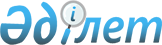 On approval of the Rules for Sanitary and Epidemiological Surveillance
					
			
			
			Unofficial translation
		
					Order of the Minister of Healthcare of the Republic of Kazakhstan No. KR DSM-193/2020 dated November 13, 2020. Registered with the Ministry of Justice of the Republic of Kazakhstan on November 16, 2020 under No. 21640
      Unofficial translation
      In obedience to Article 114, paragraph 5 of the Code of the Republic of Kazakhstan of July 7, 2020 “On Public Health and the Healthcare System”, I HEREBY ORDER:
      1. That the attached Rules for Sanitary and Epidemiological Surveillance shall be approved. 
      2. That Order of the Minister of National Economy of the Republic of Kazakhstan No. 326 dated July 19, 2016 “On Approval of the Rules for Sanitary and Epidemiological Surveillance” shall be deemed invalid (registered with the Register of State Registration of Regulatory Legal Acts under No. 14128, published on September 5, 2016 in Adilet, the information and legal system).
      2. That in compliance with the statutory procedure of the Republic of Kazakhstan, the Committee for Sanitary and Epidemiological Control of the Ministry of Healthcare of the Republic of Kazakhstan shall ensure:
      1) state registration hereof with the Ministry of Justice of the Republic of Kazakhstan;
      2) placement hereof on the website of the Ministry of Healthcare of the Republic of Kazakhstan;
      3) within ten working days after the state registration hereof with the Ministry of Justice of the Republic of Kazakhstan, submission to the Legal Department of the Ministry of Healthcare of the Republic of Kazakhstan of the information on the implementation of the measures stipulated in subparagraphs 1) and 2) of this paragraph.
      3. That the supervising Vice-Minister of Healthcare of the Republic of Kazakhstan shall be charged with the control of execution of this order.
      4. That this order shall be put into effect ten calendar days after the date of its first official publication. Rules for Sanitary and Epidemiological Surveillance
 Chapter 1. General provisions 
      1. These Rules for Sanitary and Epidemiological Surveillance (hereinafter referred to as Rules) have been developed pursuant to paragraph 5 of Article 114 of the Code of the Republic of Kazakhstan of July 7, 2020 “On Public Health and Healthcare System” (hereinafter referred to as the Code) and determine the procedure for public health surveillance by territorial divisions, state organisations of state body in the field of sanitary-epidemiological welfare of population (hereinafter referred to as territorial divisions, subordinated organisations).
      2. The following terms and definitions are used in these Rules:
      1) state body in the sphere of sanitary-epidemiological welfare of population - a state body implementing the state policy in the sphere of sanitary-epidemiological welfare of population, control and supervision over observance of requirements, established by regulatory legal acts in the sphere of sanitary-epidemiological welfare of population and other legislative acts of the Republic of Kazakhstan;
      2) state organization in the field of sanitary-epidemiological welfare of the population – the National Centre for Expertise Republican State Enterprise on the Right of Economic Management;
      3. Sanitary and epidemiological surveillance shall be the state system of observation of the state of population's health and habitat, through collection, processing, systematization, analysis, assessment and forecast, as well as determination of causal relationships between the state of population's health and the state of human habitat.
      4. The objective of sanitary and epidemiological surveillance shall be to obtain reliable information on the impact of environmental factors (chemical, physical, biological, social) on human health, assess the effectiveness of measures to prevent the occurrence of poisonings and outbreaks of infectious diseases, occupational diseases, the ability to predict their occurrence.
      5. Sanitary and epidemiological surveillance and assessment of effectiveness of measures carried out shall be conducted for compliance with the requirements of documents of the state system of sanitary and epidemiological standardization (sanitary rules, hygienic standards, technical regulations, methodological guidelines and recommendations) in the manner provided by Article 95 of the Code.
      6. Management and coordination of organizational-methodological, normative-legal and software and hardware support of sanitary and epidemiological surveillance shall be performed by the state body in the sphere of sanitary-epidemiological welfare of population (hereinafter referred to as state body).
      7. Sanitary and epidemiological surveillance shall be conducted in relation to objects and products, subject to sanitary-and-epidemiologic supervision, laboratory and instrumental researches, indicators of infectious, non-infectious and occupational morbidity, sanitary-and-epidemiologic and preventive measures.
      8. Sanitary and epidemiological surveillance shall be carried out in stages and shall include:
      1) gathering, processing, systematisation of data (digital, analytical one) on the state of public health and human environment, based on the results of sanitary and epidemiological inspections of facilities subject to state sanitary and epidemiological supervision, pursuant to the list of products and epidemically significant facilities subject to state sanitary and epidemiological control and supervision approved under Article 36, paragraph 3 of the Code.
      2) analysis and identification of cause-and-effect relations between health and human environment, causes and conditions of changes in sanitary and epidemiological well-being of population, based on results of laboratory and instrumental examination of products and objects of sanitary and epidemiological supervision and control;
      3) detection of environmental factors and selection of leading indicators of health disorders for optimization of laboratory control in the system of sanitary and epidemiological surveillance;
      4) in the case of infectious and mass non-infectious diseases (poisonings) determination of causes and conditions of their emergence and spread;
      5) inter-agency cooperation on sanitary and epidemiological surveillance to ensure the sanitary and epidemiological welfare of the population;
      6) assessment and prognosis of changes in the health of the population due to changes in the human environment;
      7) determination of urgent and long-term measures to prevent and eliminate the impact of harmful factors on public health;
      8) creation of information-analytical systems, networks, program materials and databases of sanitary and epidemiological surveillance of district, city, region and republic and storage of sanitary and epidemiological surveillance data. Chapter 2: Area of application
      9. Sanitary and epidemiological surveillance data shall be used in the activities of territorial subdivisions, subordinated organizations of the state body.
      10. Based on the results of sanitary and epidemiological surveillance:
      1) summaries, reports, recommendations, scientific forecasts, charts, tables characterizing the dynamics, direction and intensity of changes shall be prepared.
      2) managerial decisions shall be made to eliminate violations of the legislation of the Republic of Kazakhstan in the field of sanitary and epidemiological welfare of the population in the territory of the Republic of Kazakhstan.
      11. The outcomes of sanitary and epidemiological surveillance shall be posted on the official web-site of the state body following the results of six months, a year and shall be heard at the meeting of the state body following the results of the year, in cases of exceeding the indicators of morbidity, deteriorating indicators of environmental objects at the meetings of the authorized body in the field of environmental protection. Chapter 3: Documenting sanitary and epidemiological surveillance data
      12. Data on monitored parameters of sanitary and epidemiological surveillance shall be documented in the following reporting forms:
      1) surveillance of infectious disease incidence pursuant to the form in conformity with Annex 1 to these Rules (hereinafter referred to as Annex 1);
      2) monitoring of infectious diseases by age categories according to the form in Annex 2 to these Rules (hereinafter referred to as Annex 2);
      3) sanitary and epidemiological surveillance according to the form in compliance with Annex 3 to these Rules (hereinafter - Annex 3);
      4) monitoring of laboratory tests and instrumental measurements in the form according to Annex 4 to these Rules (hereinafter - Annex 4);
      5) surveillance of occupational diseases and poisonings according to the form in conformity with Annex 5 to these Rules (hereinafter - Annex 5);
      6) monitoring of investigations on various infections according to the form in compliance with Annex 6 to these Rules (hereinafter - Annex 6).
      13. Forms of reporting on sanitary and epidemiological surveillance shall be completed in the Excel format that allows computer processing.
      14. Forms of reporting on sanitary and epidemiological surveillance shall be signed by heads of territorial subdivisions and subordinated organizations of the state body providing reports. Chapter 4. Conducting sanitary and epidemiological surveillance
      15. Sanitary and epidemiological surveillance shall be carried out at the republican, regional and district levels.
      16. In territorial subdivisions, subordinated organizations of the state body by the decisions of the first heads responsible persons shall be assigned for the work, connected with sanitary and epidemiological surveillance implementation.
      17. District sub-branches of branches of regions, cities of Nur-Sultan, Almaty and Shymkent of state organization in the sphere of sanitary-epidemiologic well-being shall:
      1) carry out laboratory and instrumental studies, collect, primary processing of data on conducted studies in accordance with the requirements of technical regulations of the Eurasian Economic Union;
      2) forward the data to the territorial subdivisions of the state authority in the respective territory at district, regional level, as well as the cities of Nur-Sultan, Almaty and Shymkent in terms of the conducted research pursuant to Annexes 1-5 3 working days before the deadline specified in paragraph 19 of these Rules (except for sub-paragraph 1) of these Rules.
      18. Territorial subdivisions of the state body shall:
      1) carry out sanitary-epidemiological, preventive and anti-epidemic measures in the respective territory in obedience to existing regulatory legal acts in the field of sanitary-epidemiological welfare of population, including inspections of facilities subject to control and supervision in compliance with the Entrepreneurial Code of the Republic of Kazakhstan;
      2) carry out collection and systematization of information submitted by district sub-branches and branches of regions, Nur-Sultan, Almaty and Shymkent cities, supplement information in terms of activities carried out within their competence on the results of inspections;
      3) determine cause-and-effect relations of the impact of environmental factors, by analyzing the information provided to confirm the connection between the occurrence (increase of indicators) of morbidity and contamination of environmental objects (products, water, air, soil);
      4) carry out selection of leading risk factors of disturbance of public health with the purpose of timely assessment of risks on these factors and prevention of threat to life and health of population;
      5) carry out forecasting of the state of morbidity, public health and human environment in the respective territory to prepare timely and effective planned measures aimed at preventing the increase of morbidity;
      6) determine urgent and long-term measures to prevent and eliminate the impact of harmful factors on public health, by issuing acts in the sphere of sanitary and epidemiological surveillance to eliminate violations of legislation in the sphere of sanitary and epidemiological welfare of the population, forwarding information to the interested state bodies and local executive bodies of regions, cities of national importance and the capital: (if necessary), conducting communication work;
      7) at the district level send the summary information to the territorial subdivisions of state authority in the respective territory at regional level three working days prior to the deadlines specified in paragraph 19 (except for sub-item 1) of these Rules;
      8) on regional level direct the analysis and summary data on sanitary-epidemiological surveillance to the branch of the Research and Practical Centre for Sanitary and Epidemiological Expertise and Surveillance of the National Centre for Public Health Republican State Enterprise on the Right of Economic Management of the Ministry of Healthcare of the Republic of Kazakhstan (hereinafter - branch of RPCSEES of NCPH RSEREM) three working days prior to the deadlines stipulated in paragraph 20 (with the exception of sub-paragraph 1);
      9) perform formation of database of sanitary-epidemiological surveillance on respective territory and storage of data.
      19. The branch of RPCSEES of NCPH RSEREM shall:
      1) conduct collection, processing and systematization of data submitted by territorial subdivisions, subordinate organizations of the state body;
      2) carry out the analysis of the received data, make forecast of a sanitary-and-epidemiologic situation in the territory of the Republic of Kazakhstan;
      3) develop recommendations on efficiency of measures being carried out for reduction and liquidation of consequences of negative impact of entities' activity on the territory of the Republic;
      4) provide methodological support to sanitary-epidemiological surveillance data of subordinate state body;
      5) send the analysis and summary information on conducted sanitary-epidemiological surveillance to the state body in time according to paragraph 20 of these Rules;
      6) form and maintain the database of sanitary-epidemiological surveillance on the Republic;
      7) comply information bulletins of dynamics and changes in the state of public health, environmental pollution and health risks for the population in the republic as a whole, by regions. Chapter 5. Deadlines for providing information on sanitary and epidemiological surveillance
      20. At the regional level, territorial subdivisions of the state body shall send summary information on sanitary and epidemiological surveillance to the branch of RPCSEES of NCPH RSEREM:
      1) weekly by 5:00 p.m. on Fridays, as per Annex 1;
      2) monthly by the 1st day of the month following the reporting month, according to Annexes 1-2;
      3) quarterly by the 5th day of the month following the reporting quarter as per annexes 1-2;
      4) quarterly by the 20th of the last month of the quarter, according to Annexes 3-4;
      5) once every six months by the 5th day of the month following the reporting period pursuant to Annexes 1-2;
      6) once a half-year by the 20th day of the last month of half-year, in accordance with Annexes 3-5;
      7) once a year by the 5th day of the month following the reporting year on an accrual basis as per Annexes 1-2;
      8) once a year by the 20th of the last month of the year on an accrual basis in compliance with annexes 3-5.
      21. The branch of RPCSEES of NCPH RSEREM shall send information on sanitary and epidemiological surveillance to the state body:
      1) weekly by 10.00 a.m. on Mondays as per Annex 1;
      2) monthly by the 1st day of the month following the reporting month according to annexes 1-2;
      3) quarterly by the 1st of the month following the reporting quarter as per annexes 1-2;
      4) quarterly by the 1st of the month following the reporting quarter as per annexes 1-2;
      5) quarterly by the 25th of the last month of the quarter pursuant to Annexes 3-4;
      6) semiannually by the 1st day of the month following the reporting period as per Annexes 1-2;
      7) once a half-year by the 25th day of the last month of a half-year according to Annexes 3-5;
      8) once a year by the 10th day of the month following the reporting year on accrual basis in conformity with Annexes 1-5;
      9) once a year by the 25th day of the last month of the year in compliance with Annexes 3-5.
      22. If the last day of the deadline for submission of the sanitary and epidemiological surveillance reporting forms falls on a non-working day, the deadline for submission shall be the next working day.
      23. If necessary, the state body shall request a transcript (supporting documents) on the submitted sanitary and epidemiological surveillance reporting forms to be submitted to the state body within three working days of receipt of the request from the branch of the RPCSEES of NCPH RSEREM during the year.
      24. The summing up and submission of information to the state body for the current year shall be completed by January 10 of the year following the reporting calendar year. Monitoring of infectious diseases
1. Sanitary and epidemiological monitoring form for the incidence of viral hepatitis "A" 
among schoolchildren for the period since _________20____ (weekly, with increase)
      Table continued  2. Sanitary and epidemiological monitoring form for the incidence of acute flaccid paralysis in the population
of the Republic of Kazakhstan for the period from _________ 20___ (weekly, with increase) 
      Table continued  3. Form of sanitary and epidemiological monitoring of rubella morbidity in the population 
of the Republic of Kazakhstan for the period since _________20____ (weekly, with increase)
      Table 1
      Table continued 
      Table 2 4. Sanitary and epidemiological monitoring form for the incidence of measles in the population 
of the Republic of Kazakhstan for the period since _________20____ (weekly, with increase)
      Table continued  5. Form of sanitary-epidemiological monitoring of pertussis morbidity in the population of the Republic of Kazakhstan for the period from _________ 20___ (weekly, with increase) 6. Sanitary and epidemiological monitoring form for the incidence of acute enteric infection in the population 
of the Republic of Kazakhstan for the period from _________20____ (weekly, with increase)
      Table 1
      Table continued
      Table continued
      Table continued 7. Form of sanitary and epidemiological surveillance of salmonellosis morbidity in the population 
of the Republic of Kazakhstan for the period since _________20____ (weekly, with increase) 8. Sanitary and epidemiological monitoring form for the incidence of meningococcal disease
in the population of the Republic of Kazakhstan for the period from _________ 20__ (weekly, with increase)
      Table continued
      table 2
      Table continued 9. Sanitary-epidemiological surveillance form for serous meningitis morbidity in the population  of the Republic of Kazakhstan for the period from _________ 20___ (weekly, with increase) 
      table 1
      Table continued
      table 2
      Table continued 10. Sanitary and epidemiological surveillance form for serous meningitis morbidity in the population 
of the Republic of Kazakhstan for the period from _________ 20___ (weekly, with increase) 
      table continued 
      Table continued
      Table continued Monitoring of infectious diseases by age group 1. Sanitary and epidemiological monitoring form for infectious disease incidence in the population
 of the Republic of Kazakhstan for the period _________ 20 ___ (monthly, with increase) 2. Sanitary and epidemiological monitoring form for the incidence of measles in the population
 of the Republic of Kazakhstan for the period _________ 20___ (monthly, with increase) 3. Sanitary and epidemiological monitoring form for rubella morbidity in the population 
of the Republic of Kazakhstan for the period _________ 20___ (monthly, with increase) 4. Sanitary and epidemiological monitoring form for the incidence of epidemic parotitis 
in the population of the Republic of Kazakhstan for the period _________ 20___ (monthly, with increase) 5. Sanitary and epidemiological monitoring form for immunization against viral hepatitis A
 (VHA) of the population of the Republic of Kazakhstan for the period _________ 20___ (monthly, with increase)
      Table continued  6. Sanitary and epidemiological monitoring form for immunisation against viral hepatitis B (HBV) 
in the population of the Republic of Kazakhstan for the period _________ 20___ (monthly, with increase)
      table 1
      Table continued 
      table 2
      Table continued
      table 3 Sanitary and hygiene surveillance monitoring
1. Sanitary and epidemiological monitoring form for water bodies for______________20___ (quarterly, with increase) 2. Form of sanitary-epidemiological monitoring of atmospheric air condition for______________20___ (quarterly, with increase) 3. The form of sanitary and epidemiological monitoring of the state of the soil for ______________ 20___ (quarterly, with increase) 4. Sanitary and epidemiological surveillance form for general education schools, 
including boarding schools for______________20___ (quarterly, with increase)
      table 1
      table 2
      Table continued  5. Form of sanitary and epidemiological surveillance over boarding schools for______________20___ (quarterly, with increase)
      table 2
      Table continued 6. Sanitary and epidemiological monitoring form for pre-school child care and education facilities for______________20___ (quarterly, with increase)
      Table continued 7. Form for sanitary and epidemiological surveillance of food products for______________20___ (quarterly, with increase) Monitoring of laboratory tests and instrumental measurements
1. Sanitary and epidemiological water supply monitoring form for______________20___ (quarterly, with increase)
      table 2
      table 3
      table 4
      table 5
      Table continued  2. Sanitary and epidemiological surveillance form for workplace air conditions for______________20___ (quarterly, with increase)
      Table continued 3. Form for sanitary and epidemiological surveillance of physical factors in the workplace for______________20___ (quarterly, with increase) 4. Sanitary and epidemiological surveillance form for nuclear facilities for______________20___year (quarterly, with increase)
      table 1
      Table continued
      table 2
      Table continued
      table 3
       Table continued
      Table continued
      table 4
      Table continued
      table 5
      table 6
      table 7
      table 9
      table 10
      table 11
      table 12
      table 13
      table 14
      table 15
      table 16
      table 17
      table 18
      table 19
      table 20
      table 21
      table 22 
      table 23
      table 24
      table 25
      table 26
      table 27
      table 28
      table 29
      Table continued
      table 30
      table 31
      table 32
      table 33
      Table continued
      table 34
      table 35
      table 36
      table 37
      table 38
      table 39
      table 40
      Table continued
      Table continued
      table 42
      Table continued
      table 43
      Table continued Monitoring of occupational diseases and intoxication 1. Sanitary and epidemiological surveillance form for occupational morbidity and intoxication oisoning
 in the Republic of Kazakhstan for______________20___ (semi-annual, with increase)
      Table continued
      Note:
      1) at the district and city level - in breakdown by settlements, by name and by facility;
      2) at the regional level - in breakdown by districts and cities of regional and republican status;
      3) at the republican level - in breakdown by regions, cities of republican status, CDs on transport
      4) the information on nosological forms shall be presented additionally in the textual part after the table. Monitoring of studies on different infections 1. Testing procedures for bacterial infections 2. Procedures for investigations on hospital-acquired infections (HAI) 3. Testing procedures for viral infections 4. External quality assessment of research on bacterial infections 5. External quality assessment of research on viral infections 6. Research procedures for highly dangerous infections (HIDs)
					© 2012. «Institute of legislation and legal information of the Republic of Kazakhstan» of the Ministry of Justice of the Republic of Kazakhstan
				
      Minister of Healthcare
of the Republic of Kazakhstan 

A. Tsoy
Approved by order
of the Minister of Healthcare
of the Republic of Kazakhstan 
No. KR DSM-193/2020 
dated November 13, 2020 Annex 1 to the Rules for
Sanitary and Epidemiological 
Surveillance
Location 
Total cases of HAV (viral hepatitis A) in the population
Number of schools
Number of enrolled school students
Number of boarding schools
Number of enrolled school students
Number of schools, boarding schools where HAV is registered
1
2
3
4
5
6
7
 Number of infected schoolchildren therein
Proportion of schoolchildren out of the total number of patients
schools, boarding schools with 1-2 cases
3-10 cases
11-20 cases
21 or more cases
The proportion of schools and boarding schools with HAV
8
9
10
11
12
13
14
Location
Number of children under 15 years of age
Registered 
Registered 
2 adequate samples collected (of the total number of cases)
2 adequate samples collected (of the total number of cases)
Index
re-examined after 60 days
re-examined after 60 days
Non-polio enteroviruses (NPEVs) (in children under 15 years of age) have been determined
Non-polio enteroviruses (NPEVs) (in children under 15 years of age) have been determined
registered in the first 7 days
registered in the first 7 days
Revealed in the first 48 hours
Revealed in the first 48 hours
Location
Number of children under 15 years of age
Abs
Per 100 thousand
Abs
%
Index
Abs
% of the number of people to be examined
Abs
%
Abs
%
Abs
%
1
2
3
4
5
6
7
8
9
10
11
12
13
14
15
unclassified after 90 days or more
unclassified after 90 days or more
total classified during the reporting period
total classified during the reporting period
total classified during the reporting period
Abs
%
Abs
%
Per 100 thousand
16
17
18
19
20
Location 
number of cases registered during the reporting week
total cases with cumulative total
of whom were hospitalised
Age range of people affected
Age range of people affected
Age range of people affected
Age range of people affected
Age range of people affected
Age range of people affected
Age range of people affected
Number of affetced among vaccinated against rubella
samples examined at the regional National Centre of Expertise (NCE)
Number of confirmed cases in the NCE
Location 
number of cases registered during the reporting week
total cases with cumulative total
of whom were hospitalised
Up to 1 year
1-4 years old
5-9 years old
10-14 years old
15-19 years old
20-29 years old
Over 30 years of age
Number of affetced among vaccinated against rubella
samples examined at the regional National Centre of Expertise (NCE)
Number of confirmed cases in the NCE
1
2
3
4
5
6
7
8
9
10
11
12
13
14
Samples received by the National Reference Laboratory (NRL) of the branch of RPCSEES of NCPH RSEREM
Number of confirmed cases by the NRL of the NCPH out of the number of those nonconfirmed by the NCE
% of laboratory-confirmed cases (NCE+ out of the number of those nonconfirmed by the NCE but confirmed by the NRL of the branch of RPCSEES of NCPH RSEREM
Number of epidemic cases related to confirmed cases
15
16
17
18
Location 
cases in the vaccinated person during the reporting week
total number of cases in vaccinated persons cumulatively since ____
% of vaccinated persons as a proportion of the total number of cases
age range of rubella cases in vaccinated people
age range of rubella cases in vaccinated people
age range of rubella cases in vaccinated people
age range of rubella cases in vaccinated people
age range of rubella cases in vaccinated people
age range of rubella cases in vaccinated people
age range of rubella cases in vaccinated people
Location 
cases in the vaccinated person during the reporting week
total number of cases in vaccinated persons cumulatively since ____
% of vaccinated persons as a proportion of the total number of cases
Up to 1 year
1-4 years old
5-9 years old
10-14 years old
15-19 years old
20-29 years old
Over 30 years of age
1
2
3
4
5
6
7
8
9
10
11
Location 
the number of recorded cases in the current week
number of cases for the whole period cumulatively
number of cases for the whole period cumulatively
number of cases for the whole period cumulatively
number of cases for the whole period cumulatively
number of cases for the whole period cumulatively
number of cases for the whole period cumulatively
number of cases for the whole period cumulatively
number of cases for the whole period cumulatively
number of cases for the whole period cumulatively
number of cases for the whole period cumulatively
number of cases for the whole period cumulatively
number of cases for the whole period cumulatively
number of cases for the whole period cumulatively
Location 
the number of recorded cases in the current week
total cumulative cases
Number of hospitalised persons
age range of people affected
age range of people affected
age range of people affected
age range of people affected
age range of people affected
age range of people affected
age range of people affected
Measles cases among those vaccinated against measles
samples examined at the NCE of the region or city
Number of cases confirmed by the NCE
samples received by the NRL of the branch of RPCSEES of NCPH RSEREM
Location 
the number of recorded cases in the current week
total cumulative cases
Number of hospitalised persons
Up to 1 year
1-4 years old
5-9 years old
10-14 years old
15-19 years old
20-29 years old
Over 30 years of age
Measles cases among those vaccinated against measles
samples examined at the NCE of the region or city
Number of cases confirmed by the NCE
samples received by the NRL of the branch of RPCSEES of NCPH RSEREM
1
2
3
4
5
6
7
8
9
10
11
12
13
14
15
number of cases for the whole period cumulatively
number of cases for the whole period cumulatively
number of cases for the whole period cumulatively
Number of cases confirmed by the NRL of the branch of RPCSEES of NCPH RSEREM
Number of epidemic cases related to confirmed cases
Mortality 
16
17
18
Location 
by primary diagnoses
by primary diagnoses
by primary diagnoses
by primary diagnoses
by primary diagnoses
by primary diagnoses
by primary diagnoses
by primary diagnoses
by primary diagnoses
by primary diagnoses
by primary diagnoses
by primary diagnoses
final diagnosis of pertussis (number of cases since ___ year).
Location 
the number of primary cases recorded per week
Total cases recorded with ____ cumulative total
Including by vaccination status
Including by vaccination status
Including by vaccination status
Including by vaccination status
including by age
including by age
including by age
including in terms of organisation
including in terms of organisation
including in terms of organisation
final diagnosis of pertussis (number of cases since ___ year).
Location 
the number of primary cases recorded per week
Total cases recorded with ____ cumulative total
unvaccinated
with an incomplete vaccination course
with a full course
Vaccination status unknown
Up to 1 year
1-14 years old
Over 14 years of age
Those outside community organisations.
Those registered with community organisations
Others 
final diagnosis of pertussis (number of cases since ___ year).
1
2
3
4
5
6
7
8
9
10
11
12
13
14
Location 
AEI (acute enteric infection)
AEI (acute enteric infection)
AEI (acute enteric infection)
AEI (acute enteric infection)
AEI (acute enteric infection)
AEI (acute enteric infection)
AEI (acute enteric infection)
AEI (acute enteric infection)
AEI (acute enteric infection)
Location 
Total cases per week
rate per 100,000.
including among children under 14 years of age, cases
Proportion of children under 14 years of age,%
including cases among children under 1 year of age
Proportion of children under 1 year of age, %
number of food poisoning outbreaks
including children under 14 years of age
number of people affected
1
2
3
4
5
6
7
8
9
10
Microbial landscape in foci of AEI (from patients and exposed persons)
Microbial landscape in foci of AEI (from patients and exposed persons)
Microbial landscape in foci of AEI (from patients and exposed persons)
Microbial landscape in foci of AEI (from patients and exposed persons)
Salmonella
Shigella
Rotavirus 
opportunistic bacteria, specify species if present
11
12
13
14
Microbial landscape in foci of AEI (ambient environment)
Microbial landscape in foci of AEI (ambient environment)
Microbial landscape in foci of AEI (ambient environment)
Microbial landscape in foci of AEI (ambient environment)
Salmonella
Shigella
Rotavirus 
opportunistic bacteria, specify species if present
15
16
17
18Table 2
Location
AEI control measures in outbreaks
AEI control measures in outbreaks
AEI control measures in outbreaks
AEI control measures in outbreaks
AEI control measures in outbreaks
AEI control measures in outbreaks
AEI control measures in outbreaks
AEI control measures in outbreaks
AEI control measures in outbreaks
AEI control measures in outbreaks
AEI control measures in outbreaks
AEI control measures in outbreaks
Location
Total for the week, cases
number of foci
Number of exposed persons examined
carriers identified
foodstuffs sampled
including positive ones
Water samples taken in foci
including positive ones
Swabs were taken for E. coli bacteria (E. coli)
including positive ones
swabs taken for pathogenic flora
including positive ones
1
2
3
4
5
6
7
8
9
10
11
12
organizational and methodological work
organizational and methodological work
awareness-raising work of sanitation issues
awareness-raising work of sanitation issues
awareness-raising work of sanitation issues
information on medical advice
information to the akimats
health bulletins
lectures
TV and radio appearances
13
14
15
16
17
location
salmonella infection
salmonella infection
salmonella infection
salmonella infection
salmonella infection
salmonella infection
salmonella infection
salmonella infection
salmonella infection
salmonella infection
location
total cases per week
indicator per 100 thousand
including among children under 14 years old, cases
Proportion of children under 14 years old,%
including among children under 1 year old, cases
proportion of children under 1 year old,%
number of outbreaks and food poisoning
including
including
including
location
total cases per week
indicator per 100 thousand
including among children under 14 years old, cases
Proportion of children under 14 years old,%
including among children under 1 year old, cases
proportion of children under 1 year old,%
number of outbreaks and food poisoning
in organized teams
in organized teams
in population 
location
total cases per week
indicator per 100 thousand
including among children under 14 years old, cases
Proportion of children under 14 years old,%
including among children under 1 year old, cases
proportion of children under 1 year old,%
number of outbreaks and food poisoning
number of people involved in the epidemiological process
number of victims
number of victims
1
2
3
4
5
6
7
8
9
10
11
 

Table 1
 

Table 1
 

Table 1
location
meningococcal disease incidence and mortality
meningococcal disease incidence and mortality
meningococcal disease incidence and mortality
meningococcal disease incidence and mortality
meningococcal disease incidence and mortality
meningococcal disease incidence and mortality
meningococcal disease incidence and mortality
meningococcal disease incidence and mortality
meningococcal disease incidence and mortality
meningococcal disease incidence and mortality
meningococcal disease incidence and mortality
meningococcal disease incidence and mortality
meningococcal disease incidence and mortality
location
number of cases of MM of unspecified etiology by primary diagnoses
number of MM cases by confirmed diagnoses (clinically or laboratory)
by nosological forms
by nosological forms
by nosological forms
by nosological forms
by nosological forms
including by age
including by age
including by age
including by age
including by age
including by age
location
number of cases of MM of unspecified etiology by primary diagnoses
number of MM cases by confirmed diagnoses (clinically or laboratory)
meningitis
meningococcemia
meningoencephalitis
mixed forms
nasopharyngitis
Total
up to 1 year
including those vaccinated against Haemophilus influenzae (Hib)
including those vaccinated against pneumo
including those vaccinated against Hib
including those vaccinated against pneumo
1
2
3
4
5
6
7
8
9
10
11
12
13
14
meningococcal disease incidence and mortality
meningococcal disease incidence and mortality
meningococcal disease incidence and mortality
meningococcal disease incidence and mortality
meningococcal disease incidence and mortality
meningococcal disease incidence and mortality
meningococcal disease incidence and mortality
meningococcal disease incidence and mortality
meningococcal disease incidence and mortality
meningococcal disease incidence and mortality
meningococcal disease incidence and mortality
meningococcal disease incidence and mortality
meningococcal disease incidence and mortality
meningococcal disease incidence and mortality
including by age
including by age
including by age
including by age
including by age
including by age
including organization
including organization
including organization
including organization
including organization
including organization
including organization
including organization
5-7 years inclusive
including those vaccinated against Hib
including those vaccinated against pneumo
8-14 years old
15-19 years old
20 years and older
Total
unorganized.
organized by preschool organizations
school students
students
paramedics
educators
others
15
16
17
18
19
20
21
22
23
24
25
26
27
28
laboratory confirmation of samples from patients, abs.
laboratory confirmation of samples from patients, abs.
laboratory confirmation of samples from patients, abs.
additional epidemiological data on MM cases (meningococcal meningitis)
additional epidemiological data on MM cases (meningococcal meningitis)
additional epidemiological data on MM cases (meningococcal meningitis)
additional epidemiological data on MM cases (meningococcal meningitis)
mortality (among the cases recorded for this period)
mortality (among the cases recorded for this period)
group morbidity in organized groups
group morbidity in organized groups
group morbidity in organized groups
group morbidity in organized groups
number of cases examined by laboratory
all cases confirmed
incl. bacteriological method
immigrants from the total number of reported cases of SM (serous meningitis)
if there is data, indicate how many patients and where they came from
Did the patient leave the country during the incubus period, and if so, where?
whether the person (s) came to the outbreak from other regions, countries
all fatal cases
proportion 
number of group diseases
from 2-3 cases
from 3 cases or more
number of organizations where restrictive measures have been introduced
number of cases examined by laboratory
all cases confirmed
incl. bacteriological method
1
2
3
4
5
6
7
8
9
10
11
12
13
Laboratory confirmation of samples from patients, abs.
Laboratory confirmation of samples from patients, abs.
Laboratory confirmation of samples from patients, abs.
Laboratory confirmation of samples from patients, abs.
Laboratory confirmation of samples from patients, abs.
Characteristics of isolated/identified pathogens in samples (serotyping)
Characteristics of isolated/identified pathogens in samples (serotyping)
Characteristics of isolated/identified pathogens in samples (serotyping)
Characteristics of isolated/identified pathogens in samples (serotyping)
Characteristics of isolated/identified pathogens in samples (serotyping)
A
B
C
other
non-typeable
14
15
16
17
18
location
incidence of serous meningitis
incidence of serous meningitis
incidence of serous meningitis
incidence of serous meningitis
incidence of serous meningitis
incidence of serous meningitis
incidence of serous meningitis
incidence of serous meningitis
incidence of serous meningitis
incidence of serous meningitis
incidence of serous meningitis
incidence of serous meningitis
incidence of serous meningitis
location
number of cases of SM of unspecified etiology by primary diagnoses
the number of cases of SM by confirmed diagnoses (clinical / laboratory)
the number of cases of SM by confirmed diagnoses (clinical / laboratory)
the number of cases of SM by confirmed diagnoses (clinical / laboratory)
incl. by age
incl. by age
incl. by age
incl. by age
incl. by age
incl. by age
incl. by age
incl. by age
incl. by age
location
number of cases of SM of unspecified etiology by primary diagnoses
the number of cases of SM by confirmed diagnoses (clinical / laboratory)
the number of cases of SM by confirmed diagnoses (clinical / laboratory)
the number of cases of SM by confirmed diagnoses (clinical / laboratory)
Total
up to 1 year
including those vaccinated against Hib
including those vaccinated against pneumo
1-4 years
including those vaccinated against Hib
including those vaccinated against pneumo
5-7 years inclusive
including those vaccinated against Hib
location
number of cases of SM of unspecified etiology by primary diagnoses
Total
laboratory
clinically
Total
up to 1 year
including those vaccinated against Hib
including those vaccinated against pneumo
1-4 years
including those vaccinated against Hib
including those vaccinated against pneumo
5-7 years inclusive
including those vaccinated against Hib
1
2
3
4
5
6
7
8
9
10
11
12
13
14
incidence of serous meningitis
incidence of serous meningitis
incidence of serous meningitis
incidence of serous meningitis
incidence of serous meningitis
incidence of serous meningitis
incidence of serous meningitis
incidence of serous meningitis
incidence of serous meningitis
incidence of serous meningitis
incidence of serous meningitis
incidence of serous meningitis
incl. by age
incl. by age
incl. by age
incl. by age
incl. by organization
incl. by organization
incl. by organization
incl. by organization
incl. by organization
incl. by organization
incl. by organization
incl. by organization
including have vaccination against pneumo
8-14 years old
15-19 years old
20 years and older
Total
unorganized
organized by preschool organisations
School students
students
paramedics
educators
others
15
16
17
18
19
20
21
22
23
24
25
26
additional epidemiological data on cases of SM
additional epidemiological data on cases of SM
additional epidemiological data on cases of SM
additional epidemiological data on cases of SM
mortality (among the cases recorded for this period)
mortality (among the cases recorded for this period)
visitors from the total number of reported cases of SM
if there is data, indicate how many patients and where they came from
Did the patient leave the country during the incubus period, and if so where?
whether the person / s came to the outbreak from other regions / countries
all fatal cases
proportion 
1
2
3
4
5
6
group morbidity in organized teams
group morbidity in organized teams
group morbidity in organized teams
group morbidity in organized teams
laboratory confirmation in samples from patients (feces, cerebrospinal fluid, swabs from the throat and nose), abs.
laboratory confirmation in samples from patients (feces, cerebrospinal fluid, swabs from the throat and nose), abs.
laboratory confirmation in samples from patients (feces, cerebrospinal fluid, swabs from the throat and nose), abs.
laboratory confirmation in samples from patients (feces, cerebrospinal fluid, swabs from the throat and nose), abs.
number of group diseases
from 2-3 cases
from 3 or more cases
number of organizations where restrictive measures have been introduced
the number of cases examined by laboratory
all cases confirmed
including PCR (polymerase chain reaction)
including virological method
7
8
9
10
11
12
13
14
organization of preventive measures in the outbreaks
organization of preventive measures in the outbreaks
organization of preventive measures in the outbreaks
organization of preventive measures in the outbreaks
organization of preventive measures in the outbreaks
organization of preventive measures in the outbreaks
organization of preventive measures in the outbreaks
Total number of exposed persons revealed
Number of exposed persons examined by laboratory-based method
Number of carriers identified
Proportion of carriers
Persons subject to rehabilitation
Number of persons rehabilitated 
the name of the antibiotics used for the rehabilitation of exposed persons
1
2
3
4
5
6
7
Epidemiological factors of disease transmission 
Epidemiological factors of disease transmission 
Epidemiological factors of disease transmission 
Epidemiological factors of disease transmission 
Epidemiological factors of disease transmission 
Epidemiological factors of disease transmission 
Epidemiological factors of disease transmission 
Epidemiological factors of disease transmission 
swimming in open water
swimming in pools
swimming in fountains
using water from open reservoirs for drinking and washing vegetables and fruits
contact with the sick
contact with the wearer
drinking raw water
other (specify)
8
9
10
11
12
13
14
15
laboratory monitoring
laboratory monitoring
laboratory monitoring
laboratory monitoring
laboratory monitoring
laboratory monitoring
organizational and methodological work
organizational and methodological work
organizational and methodological work
organizational and methodological work
organizational and methodological work
wastewater samples
result (research method)
samples from open water
result (research method)
samples from pools, fountains
result (research method)
seminars for health workers
seminars / meetings for employees of other departments
round tables
medical advice
information to akimats
16
17
18
19
20
21
22
23
24
25
26
awareness-raising work of sanitation issues
awareness-raising work of sanitation issues
awareness-raising work of sanitation issues
awareness-raising work of sanitation issues
awareness-raising work of sanitation issues
awareness-raising work of sanitation issues
awareness-raising work of sanitation issues
visual aids distributed (pieces)
dictations
appearances on television, radio
information is posted on the official sites
newspaper articles
conversations with teachers
conversations with parents
hotline
27
28
29
30
31
32
33
34Annex 2 to the Rules for 
for Sanitary and Epidemiological
Surveillance
location
name of the disease
name of the disease
name of the disease
name of the disease
name of the disease
name of the disease
name of the disease
name of the disease
name of the disease
name of the disease
name of the disease
name of the disease
name of the disease
name of the disease
name of the disease
location
_____year
_____year
_____year
_____year
_____year
_____year
______year
______year
______year
______year
______year
______year
______year
______ to _____ (+, -)
______ to _____ (+, -)
location
absolute
absolute
absolute
indicator
indicator
indicator
absolute
absolute
absolute
indicator
indicator
indicator
indicator
______ to _____ (+, -)
______ to _____ (+, -)
location
Total
children under 14 years old
teenagers 15 - 17 years old
Total
children under 14 years old
teenagers 15 - 17 years old
Total
children under 14 years old
teenagers 15 - 17 years old
Total
children under 14 years old
teenagers 15 - 17 years old
Total
children under 14 years old
teenagers 15 - 17 years old
1
2
3
4
5
6
7
8
9
10
11
12
13
14
15
16
1
identification data
reporting
reporting
monthly
2
region name
reporting year
reporting year
3
Name, surname, patronymic of the (if any) responsible person
month of submission of the report
month of submission of the report
4
E-mail address
the number of registered suspicious cases during the reporting period
the number of registered suspicious cases during the reporting period
5
the number of registered suspected cases of measles with the collection of samples for laboratory tests for measles (including in the regions)
the number of registered suspected cases of measles with the collection of samples for laboratory tests for measles (including in the regions)
the number of registered suspected cases of measles with the collection of samples for laboratory tests for measles (including in the regions)
the number of registered suspected cases of measles with the collection of samples for laboratory tests for measles (including in the regions)
the number of registered suspected cases of measles with the collection of samples for laboratory tests for measles (including in the regions)
the number of registered suspected cases of measles with the collection of samples for laboratory tests for measles (including in the regions)
the number of registered suspected cases of measles with the collection of samples for laboratory tests for measles (including in the regions)
the number of registered suspected cases of measles with the collection of samples for laboratory tests for measles (including in the regions)
the number of registered suspected cases of measles with the collection of samples for laboratory tests for measles (including in the regions)
the number of registered suspected cases of measles with the collection of samples for laboratory tests for measles (including in the regions)
6
telephone
number of reporting districts
number of reporting districts
number of reporting districts
number of reporting districts
number of reporting districts
number of reporting districts
number of reporting districts
number of reporting districts
number of reporting districts
7
date
number of reporting districts
number of reporting districts
number of reporting districts
number of reporting districts
number of reporting districts
number of reporting districts
number of reporting districts
number of reporting districts
number of reporting districts
8
final classification of measles cases
final classification of measles cases
final classification of measles cases
final classification of measles cases
final classification of measles cases
final classification of measles cases
final classification of measles cases
final classification of measles cases
final classification of measles cases
final classification of measles cases
9
age groups
age groups
age groups
age groups
age groups
age groups
age groups
age groups
age groups
10
<1 year
1 - 4 years
5 - 9 years old
10 - 14 years old
15-19 years old
15-19 years old
20-29 years old
20-29 years old
30+ 
age unknown
Total
11
0 doses
12
1 dose
13
2 doses
14
unknown number
15
Total
16
number of laboratory confirmed cases
17
number of epidemics. related cases laboratory confirmed case
18
number of hospitalized
19
number of deaths
1
identification data
reporting
reporting
monthly
2
region name
reporting year
reporting year
3
Name, surname, patronymic of the (if any) responsible person
month of submission of the report
month of submission of the report
4
E-mail address
the number of registered suspicious cases during the reporting period
the number of registered suspicious cases during the reporting period
5
the number of registered suspected cases of measles with the collection of samples for laboratory tests for rubella (including in the regions)
the number of registered suspected cases of measles with the collection of samples for laboratory tests for rubella (including in the regions)
the number of registered suspected cases of measles with the collection of samples for laboratory tests for rubella (including in the regions)
the number of registered suspected cases of measles with the collection of samples for laboratory tests for rubella (including in the regions)
the number of registered suspected cases of measles with the collection of samples for laboratory tests for rubella (including in the regions)
the number of registered suspected cases of measles with the collection of samples for laboratory tests for rubella (including in the regions)
the number of registered suspected cases of measles with the collection of samples for laboratory tests for rubella (including in the regions)
the number of registered suspected cases of measles with the collection of samples for laboratory tests for rubella (including in the regions)
the number of registered suspected cases of measles with the collection of samples for laboratory tests for rubella (including in the regions)
the number of registered suspected cases of measles with the collection of samples for laboratory tests for rubella (including in the regions)
6
telephone
number of reporting districts
number of reporting districts
number of reporting districts
number of reporting districts
number of reporting districts
number of reporting districts
number of reporting districts
number of reporting districts
number of reporting districts
7
date
number of reporting districts
number of reporting districts
number of reporting districts
number of reporting districts
number of reporting districts
number of reporting districts
number of reporting districts
number of reporting districts
number of reporting districts
8
final classification of rubella cases
final classification of rubella cases
final classification of rubella cases
final classification of rubella cases
final classification of rubella cases
final classification of rubella cases
final classification of rubella cases
final classification of rubella cases
final classification of rubella cases
final classification of rubella cases
9
age groups
age groups
age groups
age groups
age groups
age groups
age groups
age groups
age groups
10
<1 year
1 - 4 years
5 - 9 years old
10 - 14 years old
15-19 years old
15-19 years old
20-29 years old
20-29 years old
30+ 
age unknown
Total
11
0 doses
12
1 dose
13
2 doses
14
unknown number
15
Total
16
number of laboratory confirmed cases
17
number of epidemics related cases laboratory confirmed case
18
number of hospitalized
19
number of deaths
1
identification data
reporting
reporting
monthly
2
region name
reporting year
reporting year
3
Name, surname, patronymic of the (if any) responsible person
month of submission of the report
month of submission of the report
4
E-mail address
the number of registered suspicious cases during the reporting period
the number of registered suspicious cases during the reporting period
5
the number of registered suspected cases of measles with the collection of samples for laboratory tests for epidemic parotitis (including in the regions)
the number of registered suspected cases of measles with the collection of samples for laboratory tests for epidemic parotitis (including in the regions)
the number of registered suspected cases of measles with the collection of samples for laboratory tests for epidemic parotitis (including in the regions)
the number of registered suspected cases of measles with the collection of samples for laboratory tests for epidemic parotitis (including in the regions)
the number of registered suspected cases of measles with the collection of samples for laboratory tests for epidemic parotitis (including in the regions)
the number of registered suspected cases of measles with the collection of samples for laboratory tests for epidemic parotitis (including in the regions)
the number of registered suspected cases of measles with the collection of samples for laboratory tests for epidemic parotitis (including in the regions)
the number of registered suspected cases of measles with the collection of samples for laboratory tests for epidemic parotitis (including in the regions)
the number of registered suspected cases of measles with the collection of samples for laboratory tests for epidemic parotitis (including in the regions)
the number of registered suspected cases of measles with the collection of samples for laboratory tests for epidemic parotitis (including in the regions)
6
telephone
number of reporting districts
number of reporting districts
number of reporting districts
number of reporting districts
number of reporting districts
number of reporting districts
number of reporting districts
number of reporting districts
number of reporting districts
7
date
number of reporting districts
number of reporting districts
number of reporting districts
number of reporting districts
number of reporting districts
number of reporting districts
number of reporting districts
number of reporting districts
number of reporting districts
8
final classification of epidemic parotitis cases
final classification of epidemic parotitis cases
final classification of epidemic parotitis cases
final classification of epidemic parotitis cases
final classification of epidemic parotitis cases
final classification of epidemic parotitis cases
final classification of epidemic parotitis cases
final classification of epidemic parotitis cases
final classification of epidemic parotitis cases
final classification of epidemic parotitis cases
9
age groups
age groups
age groups
age groups
age groups
age groups
age groups
age groups
age groups
10
<1 year
1 - 4 years
5 - 9 years old
10 - 14 years old
15-19 years old
15-19 years old
20-29 years old
20-29 years old
30+ 
age unknown
Total
11
0 doses
12
1 dose
13
2 doses
14
unknown number
15
Total
16
number of laboratory confirmed cases
17
number of epidemics related cases laboratory confirmed case
18
number of hospitalized
19
number of deaths
location
allocated funds from the local budget for VHA vaccine
vaccine purchased, doses
total number of persons subject to immunisation
Total number of persons vaccinated
number of children aged 2 years 
vaccinated children aged 2 years 
1
2
3
4
5
6
7
Schoolchildren subjected to immunisation
Vaccinated schoolchildren 
Number of those exposed in foci subjected to immunisation 
Vaccinated persons exposed in foci
Children under 14 years of age with chronic hepatitis B and C (HBV and HCV)
Vaccinated children up to 14 years of age, with CV-HB and CV-HCV
Other vaccinated ones
8
9
10
11
12
13
14
HBV - 1
HBV - 1
HBV - 1
HBV - 1
HBV - 1
HBV - 1
HBV - 1
Total number of vaccinated ones
Including 
Including 
Of children vaccinated 
Of children vaccinated 
Of children vaccinated 
Of children vaccinated 
Total number of vaccinated ones
adults
children
Up to 1 year
Of children under one year of age
Of children under one year of age
Over 1 year old
Total number of vaccinated ones
adults
children
Up to 1 year
In obstetrics organisations
At the precinct
Over 1 year old
1
2
3
4
5
6
7
HBV - 2
HBV - 2
HBV - 2
HBV - 2
HBV - 2
HBV - 3
HBV - 3
HBV - 3
HBV - 3
HBV - 3
Total number of vaccinated ones
Including
Including
Of children vaccinated
Of children vaccinated
Total number of vaccinated ones
Including
Including
Of children vaccinated
Of children vaccinated
Total number of vaccinated ones
adults
children
Up to 1 year
Over 1 year old
Total number of vaccinated ones
adults
children
Up to 1 year
Over 1 year old
8
9
10
11
12
13
14
15
16
17
HBV - 1
HBV - 1
HBV - 1
HBV - 1
HBV - 1
HBV - 1
HBV - 1
HBV - 1
adults
Including
Including
Including
Including
Including
Including
Including
adults
health professionals
recipients
medical students
exposed persons 
people living with HIV
Those subject to haemodialysis and transplantation
oncohematological patients
1
2
3
4
5
6
7
8
HBV - 2
HBV - 2
HBV - 2
HBV - 2
HBV - 2
HBV - 2
HBV - 2
HBV - 2
adults
Including
Including
Including
Including
Including
Including
Including
adults
health professionals
recipients
medical students
exposed persons 
people living with HIV
Those subject to haemodialysis and transplantation
oncohematological patients
9
10
11
12
13
14
15
16
HBV - 3
HBV - 3
HBV - 3
HBV - 3
HBV - 3
HBV - 3
HBV - 3
HBV - 3
adults
Including
Including
Including
Including
Including
Including
Including
adults
health professionals
recipients
medical students
exposed persons 
people living with HIV
Those subject to haemodialysis and transplantation
oncohematological patients
1
2
3
4
5
6
7
8Annex 3 to the Rules for 
for Sanitary and Epidemiological
Surveillance
open reservoirs (1 category)

 
open reservoirs (1 category)

 
open reservoirs (1 category)

 
open reservoirs (1 category)

 
open reservoirs (1 category)

 
open reservoirs (1 category)

 
open reservoirs (2 categories)

 
open reservoirs (2 categories)

 
open reservoirs (2 categories)

 
open reservoirs (2 categories)

 
open reservoirs (2 categories)

 
Total

 
does not meet sanitary and epidemiological requirements

 
laboratory control

 
laboratory control

 
laboratory control

 
laboratory control

 
Total

 
does not meet sanitary and epidemiological requirements

 
laboratory control

 
laboratory control

 
laboratory control

 
laboratory control

 
Total

 
does not meet sanitary and epidemiological requirements

 
microbiological indicators

 
microbiological indicators

 
sanitary and chemical indicators

 
sanitary and chemical indicators

 
Total

 
does not meet sanitary and epidemiological requirements

 
microbiological indicators

 
microbiological indicators

 
sanitary and chemical indicators

 
sanitary and chemical indicators

 
Total

 
does not meet sanitary and epidemiological requirements

 
samples examined

 
do not meet the standards

 
samples examined

 
do not meet the standards

 
Total

 
does not meet sanitary and epidemiological requirements

 
samples examined

 
do not meet the standards

 
samples examined

 
do not meet the standards

 
1
2
3
4
5
6
7
8
9
10
11
12
location
Number of facilities with organised atmospheric emissions, units
Number of facilities with sanitary protection zones of standard dimensions, units
number of sampling inspection points
amount of ingredients contained in the emissions, units
amount of ingredients contained in the emissions, units
of which determined by the NCE, units
of which determined by the NCE, units
Samples tested for sanitary and chemical indicators
Samples tested for sanitary and chemical indicators
Samples tested for sanitary and chemical indicators
Samples tested for sanitary and chemical indicators
Samples tested for sanitary and chemical indicators
location
Number of facilities with organised atmospheric emissions, units
Number of facilities with sanitary protection zones of standard dimensions, units
number of sampling inspection points
amount of ingredients contained in the emissions, units
amount of ingredients contained in the emissions, units
of which determined by the NCE, units
of which determined by the NCE, units
total samples, units
of them with exceeding the maximum permissible concentration (MPC)
Name of ingredients with exceeded MPC
By each ingredient
Including those exceeding the MPC
location
Number of facilities with organised atmospheric emissions, units
Number of facilities with sanitary protection zones of standard dimensions, units
number of sampling inspection points
total units
including classes I-II
total units
including classes I-II
total samples, units
of them with exceeding the maximum permissible concentration (MPC)
Name of ingredients with exceeded MPC
By each ingredient
Including those exceeding the MPC
1
2
3
4
5
6
7
8
9
10
11
12
13
location
soil samples investigated for:
soil samples investigated for:
soil samples investigated for:
soil samples investigated for:
soil samples investigated for:
soil samples investigated for:
location
sanitary and chemical indicators, units
sanitary and chemical indicators, units
bacteriological indicators, units
bacteriological indicators, units
helminth eggs, units
helminth eggs, units
location
samples examined
of them does not meet the standards
samples examined
of them does not meet the standards
samples examined
helminth eggs found
1
2
3
4
5
6
7
s/o
Name of the region
number of general education schools, including boarding schools
number of general education schools, including boarding schools
number of general education schools, including boarding schools
s/o
Name of the region
total
of urban type
of rural type
1
2
3
4
5
investigated food samples for microbiological indicators, units
of them do not meet the standards, units
researched dishes for calorie content, units
of which does not meet the standards, units
investigated water samples for microbiological indicators, units
of which does not meet the standards, units
studied washings, units
of which positive ones, units
measurements of the microclimate, units
of them do not meet the standards, units
number of measurements for lighting
of them do not meet the standards, units
measurements of school furniture
1
2
3
4
5
6
7
8
9
10
11
12
13
of them do not meet the standards, units
number of measurements for EMF (electromagnetic fields)
of them exceeding the maximum permissible level (MPL)
14
15
16
table 1
table 1
s/o
Name of the region
number of general education schools, including boarding schools
number of general education schools, including boarding schools
number of general education schools, including boarding schools
number of general education schools, including boarding schools
s/o
Name of the region
total
of urban type
of urban type
of rural type
1
2
3
4
4
5
investigated food samples for microbiological indicators, units
of them do not meet the standards, units
researched dishes for calorie content, units
of which does not meet the standards, units
investigated water samples for microbiological indicators, units
of which does not meet the standards, units
studied washings, units
of which positive ones, units
measurements of the microclimate, units
of them do not meet the standards, units
number of measurements for lighting
of them do not meet the standards, units
measurements of school furniture
1
2
3
4
5
6
7
8
9
10
11
12
13
of them do not meet the standards, units
number of measurements for EMF (electromagnetic fields)
of them exceeding the maximum permissible level (MPL)
14
15
16
table 1
table 1
table 1
table 1
table 1
table 1
table 1
s/o
s/o
s/o
Name of the region
Name of the region
Name of the region
Name of the region
Number of early pre-school child care and education facilities
Number of early pre-school child care and education facilities
Number of early pre-school child care and education facilities
Number of early pre-school child care and education facilities
Number of early pre-school child care and education facilities
Number of early pre-school child care and education facilities
Number of early pre-school child care and education facilities
Number of early pre-school child care and education facilities
Number of early pre-school child care and education facilities
Number of early pre-school child care and education facilities
s/o
s/o
s/o
Name of the region
Name of the region
Name of the region
Name of the region
total
total
total
total
of urban type
of urban type
of urban type
of rural type
of rural type
of rural type
1
1
1
2
2
2
2
3
3
3
3
4
4
4
5
5
5
table 2
table 2
table 2
table 2
table 2
table 2
table 2
investigated food samples for microbiological indicators, units
of them do not meet the standards, units
researched dishes for calorie content, units
researched dishes for calorie content, units
of which does not meet the standards, units
investigated water samples for microbiological indicators, units
of which does not meet the standards, units
of which does not meet the standards, units
studied washings, units
of which positive ones, units
measurements of the microclimate, units
measurements of the microclimate, units
of them do not meet the standards, units
number of measurements for lighting
number of measurements for lighting
of them do not meet the standards, units
measurements of school furniture
1
2
3
3
4
5
6
6
7
8
9
9
10
11
11
12
13
of them do not meet the standards, units
number of measurements for EMF (electromagnetic fields)
of them exceeding the maximum permissible level (MPL)
14
15
16
No.
Types of facilities 
for microbiological indicators
 of them does not match 

 
including for patflora
of them does not match
for sanitary and chemical indicators
of them does not match
swabs in total
of them positive
1
milk processing plants
2
meat-processing factories
3
poultry processing plants
4
Fish canneries
5
Bakehouses 
6
Fruit processing plants
7
for the production of fat and oil products
8
for the production of alcoholic beverages
9
for the production of alcoholic beverages
10
creamy confectionery factories 
11
infant-feeding centers
12
public catering facilities with more than 50 seats
13
flour-grinding facilities 
14
salt production facilities
15
sugar production facilities
16
on production and sale of specialised foodstuffs and other food product groups
17
Food retail establishments with more than 50 sq.m. of selling space
18
food markets;
19
food wholesale storage facilities
20
Transport catering facilities
21
in-flight catering facilities
22
others
23
TotalAnnex 4 to the Rules for 
for Sanitary and Epidemiological
Surveillance
Table 1
Table 1
Table 1
Table 1
Table 1
Table 1
location
Number of settlements with a centralised water supply
the number of people living therein
%
Number of settlements with decentralised water supply (wells, boreholes, springs)
the number of people living therein
%
Number of settlements using water from open reservoirs for drinking (without water treatment)
the number of people living therein
%
number of settlements on imported water
the number of people living therein
%
total population
1
2
3
4
5
6
7
8
9
10
11
12
13
14
centralised water supply
centralised water supply
centralised water supply
centralised water supply
centralised water supply
centralised water supply
centralised water supply
water pipelines
water pipelines
water pipelines
including rural ones
including rural ones
including rural ones
including rural ones
of them not working
surveyed
From among operating ones the number of those which does not meet the health and epidemiological requirements 
total
of them not operating 
covered by the survey
From among operating ones the number of those which does not meet the health and epidemiological requirements 
2
3
4
5
6
7
8
total
total
total
total
total
total
including rural ones
including rural ones
including rural ones
including rural ones
including rural ones
including rural ones
for sanitary and chemical indicators
for sanitary and chemical indicators
for sanitary and chemical indicators
for microbiological indicators
for microbiological indicators
for microbiological indicators
for sanitary and chemical indicators
for sanitary and chemical indicators
for sanitary and chemical indicators
for microbiological indicators
for microbiological indicators
for microbiological indicators
Samples tested
of them those which fail to meet the requirements 
%
Samples tested
of them those which fail to meet the requirements
%
Samples tested
of them those which fail to meet the requirements
%
Samples tested
of them those which fail to meet the requirements
%
1
2
3
4
5
6
7
8
9
10
11
12
accidents at centralised water supply facilities
accidents at centralised water supply facilities
accidents at centralised water supply facilities
Disinfection of domestic and drinking water supply facilities
Disinfection of domestic and drinking water supply facilities
Disinfection of domestic and drinking water supply facilities
Number of water supply facilities covered by disinfection
Number of water supply facilities covered by disinfection
Number of water supply facilities covered by disinfection
Number of water supply facilities covered by disinfection
Number of drinking water transport vehicles
total registered
the number of repairs eliminated on time (in the first 24 hours)
subsequent disinfection
Reagents used (please, specify)
need (in number)
supply (in number)
water pipelines
water pipelines
decentralised water supply
decentralised water supply
Number of drinking water transport vehicles
in total
including upon the initiative of territorial authorities
in total
including upon the initiative of territorial authorities
Number of drinking water transport vehicles
1
2
3
4
5
6
7
8
9
10
11
Decentralised water supply (wells, springs, artesian wells without a distribution network)
Decentralised water supply (wells, springs, artesian wells without a distribution network)
Decentralised water supply (wells, springs, artesian wells without a distribution network)
Decentralised water supply (wells, springs, artesian wells without a distribution network)
total facilities under control
of them those which are not operational
total surveyed
From among operating ones the number of those which does not meet the health and epidemiological requirements 
1
2
3
4
Specific weight of decentralised water supply samples that do not meet sanitary and epidemiological requirements
Specific weight of decentralised water supply samples that do not meet sanitary and epidemiological requirements
Specific weight of decentralised water supply samples that do not meet sanitary and epidemiological requirements
Specific weight of decentralised water supply samples that do not meet sanitary and epidemiological requirements
Specific weight of decentralised water supply samples that do not meet sanitary and epidemiological requirements
Specific weight of decentralised water supply samples that do not meet sanitary and epidemiological requirements
Specific weight of decentralised water supply samples that do not meet sanitary and epidemiological requirements
Specific weight of decentralised water supply samples that do not meet sanitary and epidemiological requirements
Specific weight of decentralised water supply samples that do not meet sanitary and epidemiological requirements
Specific weight of decentralised water supply samples that do not meet sanitary and epidemiological requirements
Specific weight of decentralised water supply samples that do not meet sanitary and epidemiological requirements
Specific weight of decentralised water supply samples that do not meet sanitary and epidemiological requirements
In total
In total
In total
In total
In total
In total
Including rural ones
Including rural ones
Including rural ones
Including rural ones
Including rural ones
Including rural ones
for sanitary and chemical indicators
for sanitary and chemical indicators
for sanitary and chemical indicators
for sanitary and microbiological indicators
for sanitary and microbiological indicators
for sanitary and microbiological indicators
for sanitary and chemical indicators
for sanitary and chemical indicators
for sanitary and chemical indicators
for sanitary and microbiological indicators
for sanitary and microbiological indicators
for sanitary and microbiological indicators
Samples tested
of them those which fail to meet the requirements 
%
Samples tested
of them those which fail to meet the requirements 
%
Samples tested
of them those which fail to meet the requirements 
%
Samples tested
of them those which fail to meet the requirements 
%
5
6
7
8
9
10
11
12
13
14
15
16
Name of enterprises by sector
total facilities, units
of which surveyed
including with the use of laboratory methods of investigation
number of surveys, in units
Number of facilities with exceeded MPС, MPL
issued prescriptions, in units 

 
of which completed on time, in units
samples examined, in units:
samples examined, in units:
samples examined, in units:
samples examined, in units:
Name of enterprises by sector
total facilities, units
of which surveyed
including with the use of laboratory methods of investigation
number of surveys, in units
Number of facilities with exceeded MPС, MPL
issued prescriptions, in units 

 
of which completed on time, in units
vapours and gases
vapours and gases
vapours and gases
vapours and gases
Name of enterprises by sector
total facilities, units
of which surveyed
including with the use of laboratory methods of investigation
number of surveys, in units
Number of facilities with exceeded MPС, MPL
issued prescriptions, in units 

 
of which completed on time, in units
In total
of them with exceeding the MPC
Including substances of hazard class 1-2
Including substances of hazard class 1-2
Name of enterprises by sector
total facilities, units
of which surveyed
including with the use of laboratory methods of investigation
number of surveys, in units
Number of facilities with exceeded MPС, MPL
issued prescriptions, in units 

 
of which completed on time, in units
In total
of them with exceeding the MPC
In total
of them with exceeding the MPC
А
1
2
3
4
5
6
7
8
9
10
11
1
industrial and other enterprises in total,
including:
2
non-ferrous metal industry
3
iron and steel industry
4
chemical
5
mechanical engineering and metalworking
6
coal industry
7
power industry
8
oil and gas extraction
9
oil refinery
10
building material industry
11
glass and porcelain
12
light manufacturing
13
woodworking
14
printing
15
medical
16
food
17
agricultural industry
18
chemicalization facilities
19
transport
20
communication
21
petrol stations, service stations, car washes
22
construction
23
other
samples examined, units:
samples examined, units:
samples examined, units:
samples examined, units:
dust and aerosols
dust and aerosols
dust and aerosols
dust and aerosols
In total
of them with exceeding the MPC
Including substances of hazard class 1 to 2
Including substances of hazard class 1 to 2
In total
of them with exceeding the MPC
In total
of them with exceeding the MPC
12
13
14
15
Name of enterprises by sector
microclimate
microclimate
lighting
lighting
noise
noise
vibration
vibration
electromagnetic fields
electromagnetic fields
Name of enterprises by sector
Number of workplaces surveyed
of them those that do not meet hygiene requirements
Number of workplaces surveyed
of them those that do not meet hygiene requirements
Number of workplaces surveyed
of them those that do not meet hygiene requirements
Number of workplaces surveyed
of them those that do not meet hygiene requirements
Number of workplaces surveyed
of them those that do not meet hygiene requirements
industrial and other enterprises in total,
including:
non-ferrous metal industry
iron and steel industry
chemical
machine building and metal working
coal industry
power industry
oil and gas extraction
refining
building materials industry
glass and porcelain production
light manufacturing
woodworking
printing
medical
food
agricultural industry
chemicalization facilities
transport
communication
petrol stations, service stations, car washes
construction
1
2
3
4
5
6
7
8
9
10
11
Location 
Number of facilities using an ionising radiation source (IRS)
number of radioactive sources (RS)
number of radioactive sources (RS)
number of radioactive sources (RS)
number of radioactive sources (RS)
number of radioactive sources (RS)
number of radioactive sources (RS)
number of radioactive sources (RS)
number of radioactive sources (RS)
number of radioactive sources (RS)
number of radioactive sources (RS)
number of radioactive sources (RS)
Location 
Number of facilities using an ionising radiation source (IRS)
total units
including RS sealed
including RS sealed
including RS sealed
including RS sealed
including RS sealed
including RS sealed
including RS sealed
including RS sealed
including RS sealed
including RS sealed
Location 
Number of facilities using an ionising radiation source (IRS)
total units
total activity, giga Becquerel (GBq)
In total
In total
of them those used in
of them those used in
of them those used in
of them those used in
of them those used in
of them those used in
of them those used in
Location 
Number of facilities using an ionising radiation source (IRS)
total units
total activity, giga Becquerel (GBq)
number of pieces
total activity, GBq
Gamma detectors
Gamma detectors
powerful gamma units
powerful gamma units
powerful gamma units
powerful gamma units
powerful gamma units
Location 
Number of facilities using an ionising radiation source (IRS)
total units
total activity, giga Becquerel (GBq)
number of pieces
total activity, GBq
number of pieces
total activity, GBq
Medical ones
Medical ones
Industrial ones
Industrial ones
Industrial ones
Location 
Number of facilities using an ionising radiation source (IRS)
total units
total activity, giga Becquerel (GBq)
number of pieces
total activity, GBq
number of pieces
number of pieces
total activity, GBq
number of pieces
total activity, GBq
total activity, GBq
1
2
3
4
5
6
7
8
9
10
11
12
12
number of radioactive sources (RS)
number of radioactive sources (RS)
number of radioactive sources (RS)
number of radioactive sources (RS)
number of radioactive sources (RS)
number of radioactive sources (RS)
number of radioactive sources (RS)
number of radioactive sources (RS)
including RS sealed
including RS sealed
including RS sealed
including RS sealed
including RS sealed
including RS sealed
Including open RS
Including open RS
of them those used in
of them those used in
of them those used in
of them those used in
of them those used in
of them those used in
number of pieces
total activity, GBq
RID-x (radioisotope device)
RID-x (radioisotope device)
smoke detectors
smoke detectors
other RS (radiation source)
other RS (radiation source)
number of pieces
total activity, GBq
number of pieces
total activity, GBq
number of pieces
total activity, GBq
number of pieces
total activity, GBq
number of pieces
total activity, GBq
13
14
15
16
17
18
19
20
X-ray units, total
X-ray units, total
X-ray units, total
Radioactive waste (sources of ionising radiation)
Radioactive waste (sources of ionising radiation)
Radioactive waste (sources of ionising radiation)
Radioactive waste (sources of ionising radiation)
Industrial ones
Industrial ones
Medical ones
the number of sources to be disposed in the reference year
the number of sources to be disposed in the reference year
the number of sources to be disposed in the reference year
the number of sources to be disposed in the reference year
X-ray structural analysis pieces
X-ray defectoscopes pieces
total, pieces
total, pieces
total activity, GBq
including smoke detectors
total activity, mega Becquerel (MBq)
1
2
3
4
5
6
7
Radioactive waste (sources of ionising radiation)
Radioactive waste (sources of ionising radiation)
Radioactive waste (sources of ionising radiation)
Radioactive waste (sources of ionising radiation)
Radioactive waste (sources of ionising radiation)
Radioactive waste (sources of ionising radiation)
Radioactive waste (sources of ionising radiation)
Radioactive waste (sources of ionising radiation)
number of sources disposed in the past year
number of sources disposed in the past year
number of sources disposed in the past year
number of sources disposed in the past year
Number of sources to be disposed of in the past year
Number of sources to be disposed of in the past year
Number of sources to be disposed of in the past year
Number of sources to be disposed of in the past year
total, pieces
total activity, GBq
including smoke detectors
total activity, mega Becquerel (MBq)
total, pieces
total activity, GBq
including smoke detectors
total activity, mega Becquerel (MBq)
8
9
10
11
12
13
14
15
Radioactive waste (solid (SRW), liquid (LRW)
Radioactive waste (solid (SRW), liquid (LRW)
Radioactive waste (solid (SRW), liquid (LRW)
Radioactive waste (solid (SRW), liquid (LRW)
Radioactive waste (solid (SRW), liquid (LRW)
Radioactive waste (solid (SRW), liquid (LRW)
Radioactive waste (solid (SRW), liquid (LRW)
Radioactive waste (solid (SRW), liquid (LRW)
the amount of radioactive waste (SRW) to be disposed as of 01.01. of the reporting year (quarter)
the amount of radioactive waste (SRW) to be disposed as of 01.01. of the reporting year (quarter)
the amount of radioactive waste (LRW) to be disposed as of 01.01. of the reporting year (quarter)
the amount of radioactive waste (LRW) to be disposed as of 01.01. of the reporting year (quarter)
the amount of radioactive waste (SRW) disposed in the past year (quarter)
the amount of radioactive waste (SRW) disposed in the past year (quarter)
the amount of radioactive waste (LRW) disposed in the past year (quarter)
the amount of radioactive waste (LRW) disposed in the past year (quarter)
total (t)
total activity, GBq
total litres (m3)
total activity, GBq
total (t)
total activity, GBq
total litres (m3)
total activity, GBq
1
2
3
4
5
6
7
8
Radioactive waste (solid (SRW), liquid (LRW)
Radioactive waste (solid (SRW), liquid (LRW)
Radioactive waste (solid (SRW), liquid (LRW)
Radioactive waste (solid (SRW), liquid (LRW)
Radioactive waste (solid (SRW), liquid (LRW)
Radioactive waste (solid (SRW), liquid (LRW)
the amount of radioactive waste (SRW) disposed in the past year (quarter)
the amount of radioactive waste (SRW) disposed in the past year (quarter)
the amount of radioactive waste (LRW) disposed in the past year (quarter)
the amount of radioactive waste (LRW) disposed in the past year (quarter)
The amount of radioactive waste (SRW) to be disposed as of 31.12 of the previous year (quarter)
The amount of radioactive waste (SRW) to be disposed as of 31.12 of the previous year (quarter)
total (t)
total activity, GBq
total litres (m3)
total activity, GBq
total, pieces
total activity, GBq
9
10
11
12
13
14
Radioactive waste (solid (SRW), liquid (LRW)
Radioactive waste (solid (SRW), liquid (LRW)
The amount of radioactive waste (SRW) to be disposed as of 31.12 of the previous year (quarter)
The amount of radioactive waste (SRW) to be disposed as of 31.12 of the previous year (quarter)
total litres (m3)
total activity, GBq
15
16
Number of category "A" personnel
Number of category "A" personnel
Number of category "A" personnel
Number of category "A" personnel
Number of category "A" personnel
Number of category "A" personnel
Number of category "A" personnel
Number of category "A" personnel
Number of facilities that do not meet requirements of statutory and regulatory enactments
Number of facilities that do not meet requirements of statutory and regulatory enactments
administrative measures
administrative measures
administrative measures
administrative measures
Number of category "A" personnel
Number of category "A" personnel
Number of category "A" personnel
Number of category "A" personnel
Number of category "A" personnel
Number of category "A" personnel
Number of category "A" personnel
Number of category "A" personnel
Number of facilities that do not meet requirements of statutory and regulatory enactments
Number of facilities that do not meet requirements of statutory and regulatory enactments
Order on imposition of a fine
Order on imposition of a fine
order to suspend the operation of the facility
order to suspend the operation of the facility
in total
industrial enterprises
medical organizations
mines, quarries, landfills
research organizations
secondary and higher education institutions
Rail, air, sea (river) transport
other facilities
In total
Including in health care providers
imposed
detained
resolved
implemented
1
2
3
4
5
6
7
8
9
10
11
12
13
14
The number of radiation accidents, including in medical organisations
Number of persons affected by radiation accidents
15
16
dust-emitting factor
dust-emitting factor
dust-emitting factor
dust-emitting factor
dust-emitting factor
Radon, thoron and rhodon daughter product concentrations in workplace air
Radon, thoron and rhodon daughter product concentrations in workplace air
Radon, thoron and rhodon daughter product concentrations in workplace air
Radon, thoron and rhodon daughter product concentrations in workplace air
Radon, thoron and rhodon daughter product concentrations in workplace air
total number of facilities
total number of measurements
Specific activity of production dust (content range)
Specific activity of production dust (content range)
number of measurements from exceeding the PL
total number of facilities
total number of measurements
EEVA (equivalent equilibrium volumetric activity) of radon isotopes in air, Bq/m3 (range of values)
EEVA (equivalent equilibrium volumetric activity) of radon isotopes in air, Bq/m3 (range of values)
number of measurements exceeding the PL (permissible level)
total number of facilities
total number of measurements
max
min
number of measurements from exceeding the PL
total number of facilities
total number of measurements
max
min
number of measurements exceeding the PL (permissible level)
concentrations of radon, thoron and DPR (a daughter product of radon) from soil in land allocation for the construction of industrial facilities (ND - 250 mBq/(m.s.xs))
concentrations of radon, thoron and DPR (a daughter product of radon) from soil in land allocation for the construction of industrial facilities (ND - 250 mBq/(m.s.xs))
concentrations of radon, thoron and DPR (a daughter product of radon) from soil in land allocation for the construction of industrial facilities (ND - 250 mBq/(m.s.xs))
concentrations of radon, thoron and DPR (a daughter product of radon) from soil in land allocation for the construction of industrial facilities (ND - 250 mBq/(m.s.xs))
concentrations of radon, thoron and DPR (a daughter product of radon) from soil in land allocation for the construction of industrial facilities (ND - 250 mBq/(m.s.xs))
Radon, thoron and DPR concentrations in the ground in the allocation of land for the construction of residential and social buildings (ND - 80 mBq/(m.sq.xs))
Radon, thoron and DPR concentrations in the ground in the allocation of land for the construction of residential and social buildings (ND - 80 mBq/(m.sq.xs))
Radon, thoron and DPR concentrations in the ground in the allocation of land for the construction of residential and social buildings (ND - 80 mBq/(m.sq.xs))
Radon, thoron and DPR concentrations in the ground in the allocation of land for the construction of residential and social buildings (ND - 80 mBq/(m.sq.xs))
Radon, thoron and DPR concentrations in the ground in the allocation of land for the construction of residential and social buildings (ND - 80 mBq/(m.sq.xs))
total number of facilities
total number of measurements
Radon flux density, mBq/(m.s.xs) value range
Radon flux density, mBq/(m.s.xs) value range
number of measurements exceeding the PL
total number of facilities
total number of measurements
Radon flux density, mBq/(m.s.xs) (value range)
Radon flux density, mBq/(m.s.xs) (value range)
number of measurements exceeding the PL
total number of facilities
total number of measurements
max
min
number of measurements exceeding the PL
total number of facilities
total number of measurements
max
min
number of measurements exceeding the PL
1
2
3
4
5
6
7
8
9
10
Radon, thoron and DPR concentrations in residential and public buildings at occupancy (100Bq/m3)
Radon, thoron and DPR concentrations in residential and public buildings at occupancy (100Bq/m3)
Radon, thoron and DPR concentrations in residential and public buildings at occupancy (100Bq/m3)
Radon, thoron and DPR concentrations in residential and public buildings at occupancy (100Bq/m3)
Radon, thoron and DPR concentrations in residential and public buildings at occupancy (100Bq/m3)
Radon, thoron and DPR concentrations in active residential and public buildings (200Bq/m3)
Radon, thoron and DPR concentrations in active residential and public buildings (200Bq/m3)
Radon, thoron and DPR concentrations in active residential and public buildings (200Bq/m3)
Radon, thoron and DPR concentrations in active residential and public buildings (200Bq/m3)
Radon, thoron and DPR concentrations in active residential and public buildings (200Bq/m3)
total number of facilities
total number of measurements
equivalent equilibrium volumetric activity, Bq/m3 (range of values)
equivalent equilibrium volumetric activity, Bq/m3 (range of values)
number of measurements exceeding the PL
total number of facilities
total number of measurements
equivalent equilibrium volumetric activity, Bq/m3 (range of values)
equivalent equilibrium volumetric activity, Bq/m3 (range of values)
number of measurements exceeding the PL
total number of facilities
total number of measurements
max
min
number of measurements exceeding the PL
total number of facilities
total number of measurements
max
min
number of measurements exceeding the PL
1
2
3
4
5
6
7
8
9
10
table 8
table 8
table 8
table 8
EDR in the territory of land plots during allocation for construction, reconstruction, in the territory of residential areas (settlements)
EDR in the territory of land plots during allocation for construction, reconstruction, in the territory of residential areas (settlements)
EDR in the territory of land plots during allocation for construction, reconstruction, in the territory of residential areas (settlements)
EDR in the territory of land plots during allocation for construction, reconstruction, in the territory of residential areas (settlements)
EDR in the territory of land plots during allocation for construction, reconstruction, in the territory of residential areas (settlements)
EDR (equivalent dose rate) in residential, public, industrial areas,
EDR (equivalent dose rate) in residential, public, industrial areas,
EDR (equivalent dose rate) in residential, public, industrial areas,
EDR (equivalent dose rate) in residential, public, industrial areas,
EDR (equivalent dose rate) in residential, public, industrial areas,
EDR (equivalent dose rate) in residential, public, industrial areas,
EDR in the territory of land plots during allocation for construction, reconstruction, in the territory of residential areas (settlements)
EDR in the territory of land plots during allocation for construction, reconstruction, in the territory of residential areas (settlements)
EDR in the territory of land plots during allocation for construction, reconstruction, in the territory of residential areas (settlements)
EDR in the territory of land plots during allocation for construction, reconstruction, in the territory of residential areas (settlements)
EDR in the territory of land plots during allocation for construction, reconstruction, in the territory of residential areas (settlements)
renovated buildings
renovated buildings
renovated buildings
renovated buildings
renovated buildings
renovated buildings
total number of facilities
total number of measurements
EDR Gamma radiation, µSv/h (value range)
EDR Gamma radiation, µSv/h (value range)
number of measurements exceeding the PL
total number of facilities
total number of measurements
total number of measurements
EDR Gamma radiation, µSv/h (value range)
EDR Gamma radiation, µSv/h (value range)
number of measurements exceeding the PL
total number of facilities
total number of measurements
max
min
number of measurements exceeding the PL
total number of facilities
total number of measurements
total number of measurements
max
min
number of measurements exceeding the PL
1
2
3
4
5
6
7
7
8
9
10
Scrap metal radiation monitoring
Scrap metal radiation monitoring
Scrap metal radiation monitoring
Scrap metal radiation monitoring
Scrap metal radiation monitoring
Scrap metal radiation monitoring
Scrap metal radiation monitoring
Scrap metal radiation monitoring
number of measurements exceeding the PL
number of measurements exceeding the PL
number of measurements exceeding the PL
number of measurements exceeding the PL
number of measurements exceeding the PL
number of measurements exceeding the PL
number of measurements exceeding the PL
number of measurements exceeding the PL
total number of facilities
total number of measurements
range of values
range of values
range of values
range of values
range of values
range of values
number of measurements exceeding the PL
number of measurements exceeding the PL
number of measurements exceeding the PL
number of measurements exceeding the PL
number of measurements exceeding the PL
number of measurements exceeding the PL
number of measurements exceeding the PL
number of measurements exceeding the PL
total number of facilities
total number of measurements
alpha particle flux, cm/sq.min
alpha particle flux, cm/sq.min
Beta particle flux, cm/sq.min
Beta particle flux, cm/sq.min
Gamma radiation mSv/hour
Gamma radiation mSv/hour
number of measurements exceeding the PL
number of measurements exceeding the PL
number of measurements exceeding the PL
number of measurements exceeding the PL
number of measurements exceeding the PL
number of measurements exceeding the PL
number of measurements exceeding the PL
number of measurements exceeding the PL
total number of facilities
total number of measurements
max
min
max
min
max
min
number of measurements exceeding the PL
number of measurements exceeding the PL
number of measurements exceeding the PL
number of measurements exceeding the PL
number of measurements exceeding the PL
number of measurements exceeding the PL
number of measurements exceeding the PL
number of measurements exceeding the PL
1
2
3
4
5
6
7
8
9
10
11
12
13
14
15
16
industrial facilities using IRS
industrial facilities using IRS
industrial facilities using IRS
industrial facilities using IRS
industrial facilities using IRS
industrial facilities using IRS
industrial facilities using IRS
industrial facilities using IRS
industrial facilities using IRS
industrial facilities using IRS
industrial facilities using IRS
total number of facilities
total number of measurements
Gamma radiation mSv/hour
Gamma radiation mSv/hour
Beta particle flux, cm/sq.min
Beta particle flux, cm/sq.min
alpha particle flux, cm/sq.min
alpha particle flux, cm/sq.min
neutron radiation
neutron radiation
number of measurements exceeding the IL
total number of facilities
total number of measurements
max
min
max
min
max
min
max
min
max
1
2
3
4
5
6
7
8
9
10
11
Radiology and therapy rooms
Radiology and therapy rooms
Radiology and therapy rooms
Radiology and therapy rooms
Radiology and therapy rooms
Radiology and therapy rooms
Radiology and therapy rooms
Radiology and therapy rooms
total number of facilities
total number of x-ray measurements
Total number of work places
X-ray radiation, mR/hour
X-ray radiation, mR/hour
X-ray radiation, mR/hour
number of measurements exceeding the PL
the staffing of workplaces with IPD
total number of facilities
total number of x-ray measurements
Total number of work places
max
min
middle value
number of measurements exceeding the PL
the staffing of workplaces with IPD
1
2
3
4
5
6
7
8
others (core rock, utensils, waste, sludge, etc.)
others (core rock, utensils, waste, sludge, etc.)
others (core rock, utensils, waste, sludge, etc.)
others (core rock, utensils, waste, sludge, etc.)
others (core rock, utensils, waste, sludge, etc.)
Oil and refined products
Oil and refined products
Oil and refined products
Oil and refined products
Oil and refined products
total samples
Specific effective activity, Bq/kg
Specific effective activity, Bq/kg
Specific effective activity, Bq/kg
number of samples with exceeded PL
total samples
specific total activity of natural radionuclides, Bq/kg
specific total activity of natural radionuclides, Bq/kg
specific total activity of natural radionuclides, Bq/kg
number of samples with exceeded PL
total samples
max
min
middle value
number of samples with exceeded PL
total samples
max
min
middle value
number of samples with exceeded PL
1
2
3
4
5
6
7
8
9
10
mineral fertilisers
mineral fertilisers
mineral fertilisers
mineral fertilisers
mineral fertilisers
fuel oil
fuel oil
fuel oil
total samples
specific activity, Bq/kg
specific activity, Bq/kg
specific activity, Bq/kg
number of samples with exceeded PL
total samples
of them radiation hazard class 1
of them radiation hazard class 2
of them radiation hazard class 3
total samples
max
min
middle value
number of samples with exceeded PL
total samples
of them radiation hazard class 1
of them radiation hazard class 2
of them radiation hazard class 3
1
2
3
4
5
6
7
8
9
construction materials
construction materials
construction materials
construction materials
wood raw material
wood raw material
wood raw material
wood raw material
wood raw material
wood raw material
wood raw material
wood raw material
total samples
of them radiation hazard class 1
of them radiation hazard class 2
of them radiation hazard class 3
total samples
strontium-90
strontium-90
strontium-90
cesium-137
cesium-137
cesium-137
number of samples with exceeded PL
Specific weight of samples with exceeded PL
total samples
of them radiation hazard class 1
of them radiation hazard class 2
of them radiation hazard class 3
total samples
max
min
middle value
max
min
middle value
number of samples with exceeded PL
Specific weight of samples with exceeded PL
1
2
3
4
5
6
7
8
9
10
11
12
13
greenery
greenery
greenery
greenery
greenery
greenery
greenery
greenery
greenery
greenery
greenery
greenery
greenery
number of samples with exceeded PL
thorium-232
thorium-232
thorium-232
thorium-232
radium-226
radium-226
radium-226
strontium-90
strontium-90
strontium-90
cesium-137
cesium-137
cesium-137
number of samples with exceeded PL
total samples
max
min
middle value
max
min
middle value
max
min
middle value
max
min
middle value
number of samples with exceeded PL
1
2
3
4
5
6
7
8
9
10
11
12
13
14
soil, bottom sediments
soil, bottom sediments
soil, bottom sediments
soil, bottom sediments
soil, bottom sediments
soil, bottom sediments
soil, bottom sediments
soil, bottom sediments
soil, bottom sediments
soil, bottom sediments
soil, bottom sediments
soil, bottom sediments
soil, bottom sediments
total samples
thorium-232
thorium-232
thorium-232
radium-226
radium-226
radium-226
kalium-40
kalium-40
kalium-40
cesium-137
cesium-137
cesium-137
total samples
max
min
middle value
max
min
middle value
max
min
middle value
max
min
middle value
1
2
3
4
5
6
7
8
9
10
11
12
13
Tobacco and tobacco products
Tobacco and tobacco products
Tobacco and tobacco products
Tobacco and tobacco products
Tobacco and tobacco products
Tobacco and tobacco products
Tobacco and tobacco products
Tobacco and tobacco products
Tobacco and tobacco products
Tobacco and tobacco products
number of samples with exceeded PL
total samples
total beta activity (Bq/kg)
total beta activity (Bq/kg)
total beta activity (Bq/kg)
Strontium-90 ( Bq/kg)
Strontium-90 ( Bq/kg)
Strontium-90 ( Bq/kg)
Cesium-137 (Bq/kg)
Cesium-137 (Bq/kg)
Cesium-137 (Bq/kg)
total samples
max
min
middle value
max
min
middle value
max
min
middle value
1
2
3
4
5
6
7
8
9
10
11
Foodstuffs examined by the express method - medicinal plants (herbal supplements, dried teas and liquid balms, tinctures)
Foodstuffs examined by the express method - medicinal plants (herbal supplements, dried teas and liquid balms, tinctures)
Foodstuffs examined by the express method - medicinal plants (herbal supplements, dried teas and liquid balms, tinctures)
Foodstuffs examined by the express method - medicinal plants (herbal supplements, dried teas and liquid balms, tinctures)
Foodstuffs examined by the express method - medicinal plants (herbal supplements, dried teas and liquid balms, tinctures)
Foodstuffs examined by the express method - medicinal plants (herbal supplements, dried teas and liquid balms, tinctures)
Foodstuffs examined by the express method - medicinal plants (herbal supplements, dried teas and liquid balms, tinctures)
Foodstuffs examined by the express method - medicinal plants (herbal supplements, dried teas and liquid balms, tinctures)
total samples
express method (Bq/kg)
express method (Bq/kg)
express method (Bq/kg)
express method (Bq/kg)
express method (Bq/kg)
express method (Bq/kg)
number of samples with exceeded PL
total samples
Strontium-90 
Strontium-90 
Strontium-90 
Cesium-137 
Cesium-137 
Cesium-137 
number of samples with exceeded PL
total samples
max
min
middle value
max
min
middle value
number of samples with exceeded PL
1
2
3
4
5
6
7
8
Foodstuffs tested by radiochemical method - Tea
Foodstuffs tested by radiochemical method - Tea
Foodstuffs tested by radiochemical method - Tea
Foodstuffs tested by radiochemical method - Tea
Foodstuffs tested by radiochemical method - Tea
Foodstuffs tested by radiochemical method - Tea
Foodstuffs tested by radiochemical method - Tea
Foodstuffs tested by radiochemical method - Tea
Foodstuffs tested by radiochemical method - Tea
Foodstuffs tested by radiochemical method - Tea
Foodstuffs tested by radiochemical method - Tea
Foodstuffs tested by radiochemical method - Tea
Foodstuffs tested by radiochemical method - Tea
number of samples with exceeded IL
total samples
Radiochemical studies (Bq/kg)
Radiochemical studies (Bq/kg)
Radiochemical studies (Bq/kg)
Radiochemical studies (Bq/kg)
Radiochemical studies (Bq/kg)
Radiochemical studies (Bq/kg)
Radiochemical studies (Bq/kg)
Radiochemical studies (Bq/kg)
Radiochemical studies (Bq/kg)
Radiochemical studies (Bq/kg)
Radiochemical studies (Bq/kg)
Radiochemical studies (Bq/kg)
number of samples with exceeded IL
total samples
Strontium-90 
Strontium-90 
Strontium-90 
Cesium-137 
Cesium-137 
Cesium-137 
lead-210
lead-210
lead-210
radium-226
radium-226
radium-226
number of samples with exceeded IL
total samples
max
min
middle value
max
min
middle value
max
min
middle value
max
min
middle value
number of samples with exceeded IL
1
2
3
4
5
6
7
8
9
10
11
12
13
14
foodstuffs examined by radiochemical method - aromatic herbs
foodstuffs examined by radiochemical method - aromatic herbs
foodstuffs examined by radiochemical method - aromatic herbs
foodstuffs examined by radiochemical method - aromatic herbs
foodstuffs examined by radiochemical method - aromatic herbs
foodstuffs examined by radiochemical method - aromatic herbs
foodstuffs examined by radiochemical method - aromatic herbs
foodstuffs examined by radiochemical method - aromatic herbs
foodstuffs examined by radiochemical method - aromatic herbs
foodstuffs examined by radiochemical method - aromatic herbs
foodstuffs examined by radiochemical method - aromatic herbs
foodstuffs examined by radiochemical method - aromatic herbs
foodstuffs examined by radiochemical method - aromatic herbs
number of samples with exceeded IL
total samples
Radiochemical studies (Bq/kg)
Radiochemical studies (Bq/kg)
Radiochemical studies (Bq/kg)
Radiochemical studies (Bq/kg)
Radiochemical studies (Bq/kg)
Radiochemical studies (Bq/kg)
Radiochemical studies (Bq/kg)
Radiochemical studies (Bq/kg)
Radiochemical studies (Bq/kg)
Radiochemical studies (Bq/kg)
Radiochemical studies (Bq/kg)
Radiochemical studies (Bq/kg)
number of samples with exceeded IL
total samples
Strontium-90 
Strontium-90 
Strontium-90 
Cesium-137 
Cesium-137 
Cesium-137 
lead-210
lead-210
lead-210
radium-226
radium-226
radium-226
number of samples with exceeded IL
total samples
max
min
middle value
max
min
middle value
max
min
middle value
max
min
middle value
number of samples with exceeded IL
1
2
3
4
5
6
7
8
9
10
11
12
13
14
foodstuffs examined by radiochemical method - legumes
foodstuffs examined by radiochemical method - legumes
foodstuffs examined by radiochemical method - legumes
foodstuffs examined by radiochemical method - legumes
foodstuffs examined by radiochemical method - legumes
foodstuffs examined by radiochemical method - legumes
foodstuffs examined by radiochemical method - legumes
foodstuffs examined by radiochemical method - legumes
foodstuffs examined by radiochemical method - legumes
foodstuffs examined by radiochemical method - legumes
foodstuffs examined by radiochemical method - legumes
foodstuffs examined by radiochemical method - legumes
foodstuffs examined by radiochemical method - legumes
number of samples with exceeded IL
total samples
Radiochemical studies (Bq/kg)
Radiochemical studies (Bq/kg)
Radiochemical studies (Bq/kg)
Radiochemical studies (Bq/kg)
Radiochemical studies (Bq/kg)
Radiochemical studies (Bq/kg)
Radiochemical studies (Bq/kg)
Radiochemical studies (Bq/kg)
Radiochemical studies (Bq/kg)
Radiochemical studies (Bq/kg)
Radiochemical studies (Bq/kg)
Radiochemical studies (Bq/kg)
number of samples with exceeded IL
total samples
Strontium-90 
Strontium-90 
Strontium-90 
Cesium-137 
Cesium-137 
Cesium-137 
lead-210
lead-210
lead-210
radium-226
radium-226
radium-226
number of samples with exceeded IL
total samples
max
min
middle value
max
min
middle value
max
min
middle value
max
min
middle value
number of samples with exceeded IL
1
2
3
4
5
6
7
8
9
10
11
12
13
14
Foodstuffs examined by radiochemical method - vegetables, gourds
Foodstuffs examined by radiochemical method - vegetables, gourds
Foodstuffs examined by radiochemical method - vegetables, gourds
Foodstuffs examined by radiochemical method - vegetables, gourds
Foodstuffs examined by radiochemical method - vegetables, gourds
Foodstuffs examined by radiochemical method - vegetables, gourds
Foodstuffs examined by radiochemical method - vegetables, gourds
Foodstuffs examined by radiochemical method - vegetables, gourds
Foodstuffs examined by radiochemical method - vegetables, gourds
Foodstuffs examined by radiochemical method - vegetables, gourds
Foodstuffs examined by radiochemical method - vegetables, gourds
Foodstuffs examined by radiochemical method - vegetables, gourds
Foodstuffs examined by radiochemical method - vegetables, gourds
number of samples with exceeded IL
total samples
Radiochemical studies (Bq/kg)
Radiochemical studies (Bq/kg)
Radiochemical studies (Bq/kg)
Radiochemical studies (Bq/kg)
Radiochemical studies (Bq/kg)
Radiochemical studies (Bq/kg)
Radiochemical studies (Bq/kg)
Radiochemical studies (Bq/kg)
Radiochemical studies (Bq/kg)
Radiochemical studies (Bq/kg)
Radiochemical studies (Bq/kg)
Radiochemical studies (Bq/kg)
number of samples with exceeded IL
total samples
Strontium-90 
Strontium-90 
Strontium-90 
Cesium-137 
Cesium-137 
Cesium-137 
lead-210
lead-210
lead-210
radium-226
radium-226
radium-226
number of samples with exceeded IL
total samples
max
min
middle value
max
min
middle value
max
min
middle value
max
min
middle value
number of samples with exceeded IL
1
2
3
4
5
6
7
8
9
10
11
12
13
14
foodstuffs examined by radiochemical method - fish
foodstuffs examined by radiochemical method - fish
foodstuffs examined by radiochemical method - fish
foodstuffs examined by radiochemical method - fish
foodstuffs examined by radiochemical method - fish
foodstuffs examined by radiochemical method - fish
foodstuffs examined by radiochemical method - fish
foodstuffs examined by radiochemical method - fish
foodstuffs examined by radiochemical method - fish
foodstuffs examined by radiochemical method - fish
foodstuffs examined by radiochemical method - fish
foodstuffs examined by radiochemical method - fish
foodstuffs examined by radiochemical method - fish
number of samples with exceeded IL
total samples
Radiochemical studies (Bq/kg)
Radiochemical studies (Bq/kg)
Radiochemical studies (Bq/kg)
Radiochemical studies (Bq/kg)
Radiochemical studies (Bq/kg)
Radiochemical studies (Bq/kg)
Radiochemical studies (Bq/kg)
Radiochemical studies (Bq/kg)
Radiochemical studies (Bq/kg)
Radiochemical studies (Bq/kg)
Radiochemical studies (Bq/kg)
Radiochemical studies (Bq/kg)
number of samples with exceeded IL
total samples
Strontium-90 
Strontium-90 
Strontium-90 
Cesium-137 
Cesium-137 
Cesium-137 
lead-210
lead-210
lead-210
radium-226
radium-226
radium-226
number of samples with exceeded IL
total samples
max
min
middle value
max
min
middle value
max
min
middle value
max
min
middle value
number of samples with exceeded IL
1
2
3
4
5
6
7
8
9
10
11
12
13
14
Foodstuffs examined by radiochemical method - grains and cereals
Foodstuffs examined by radiochemical method - grains and cereals
Foodstuffs examined by radiochemical method - grains and cereals
Foodstuffs examined by radiochemical method - grains and cereals
Foodstuffs examined by radiochemical method - grains and cereals
Foodstuffs examined by radiochemical method - grains and cereals
Foodstuffs examined by radiochemical method - grains and cereals
Foodstuffs examined by radiochemical method - grains and cereals
Foodstuffs examined by radiochemical method - grains and cereals
Foodstuffs examined by radiochemical method - grains and cereals
Foodstuffs examined by radiochemical method - grains and cereals
Foodstuffs examined by radiochemical method - grains and cereals
Foodstuffs examined by radiochemical method - grains and cereals
number of samples with exceeded IL
total samples
Radiochemical studies (Bq/kg)
Radiochemical studies (Bq/kg)
Radiochemical studies (Bq/kg)
Radiochemical studies (Bq/kg)
Radiochemical studies (Bq/kg)
Radiochemical studies (Bq/kg)
Radiochemical studies (Bq/kg)
Radiochemical studies (Bq/kg)
Radiochemical studies (Bq/kg)
Radiochemical studies (Bq/kg)
Radiochemical studies (Bq/kg)
Radiochemical studies (Bq/kg)
number of samples with exceeded IL
total samples
Strontium-90 
Strontium-90 
Strontium-90 
Cesium-137 
Cesium-137 
Cesium-137 
lead-210
lead-210
lead-210
radium-226
radium-226
radium-226
number of samples with exceeded IL
total samples
max
min
middle value
max
min
middle value
max
min
middle value
max
min
middle value
number of samples with exceeded IL
1
2
3
4
5
6
7
8
9
10
11
12
13
14
foodstuffs examined by radiochemical method - bread
foodstuffs examined by radiochemical method - bread
foodstuffs examined by radiochemical method - bread
foodstuffs examined by radiochemical method - bread
foodstuffs examined by radiochemical method - bread
foodstuffs examined by radiochemical method - bread
foodstuffs examined by radiochemical method - bread
foodstuffs examined by radiochemical method - bread
foodstuffs examined by radiochemical method - bread
foodstuffs examined by radiochemical method - bread
foodstuffs examined by radiochemical method - bread
foodstuffs examined by radiochemical method - bread
foodstuffs examined by radiochemical method - bread
number of samples with exceeded IL
total samples
Radiochemical studies (Bq/kg)
Radiochemical studies (Bq/kg)
Radiochemical studies (Bq/kg)
Radiochemical studies (Bq/kg)
Radiochemical studies (Bq/kg)
Radiochemical studies (Bq/kg)
Radiochemical studies (Bq/kg)
Radiochemical studies (Bq/kg)
Radiochemical studies (Bq/kg)
Radiochemical studies (Bq/kg)
Radiochemical studies (Bq/kg)
Radiochemical studies (Bq/kg)
number of samples with exceeded IL
total samples
Strontium-90 
Strontium-90 
Strontium-90 
Cesium-137 
Cesium-137 
Cesium-137 
lead-210
lead-210
lead-210
radium-226
radium-226
radium-226
number of samples with exceeded IL
total samples
max
min
middle value
max
min
middle value
max
min
middle value
max
min
middle value
number of samples with exceeded IL
1
2
3
4
5
6
7
8
9
10
11
12
13
14
пищевые продукты исследованные радиохимическим методом - молоко
пищевые продукты исследованные радиохимическим методом - молоко
пищевые продукты исследованные радиохимическим методом - молоко
пищевые продукты исследованные радиохимическим методом - молоко
пищевые продукты исследованные радиохимическим методом - молоко
пищевые продукты исследованные радиохимическим методом - молоко
пищевые продукты исследованные радиохимическим методом - молоко
пищевые продукты исследованные радиохимическим методом - молоко
пищевые продукты исследованные радиохимическим методом - молоко
пищевые продукты исследованные радиохимическим методом - молоко
пищевые продукты исследованные радиохимическим методом - молоко
пищевые продукты исследованные радиохимическим методом - молоко
пищевые продукты исследованные радиохимическим методом - молоко
number of samples with exceeded IL
total samples
Radiochemical studies (Bq/kg)
Radiochemical studies (Bq/kg)
Radiochemical studies (Bq/kg)
Radiochemical studies (Bq/kg)
Radiochemical studies (Bq/kg)
Radiochemical studies (Bq/kg)
Radiochemical studies (Bq/kg)
Radiochemical studies (Bq/kg)
Radiochemical studies (Bq/kg)
Radiochemical studies (Bq/kg)
Radiochemical studies (Bq/kg)
Radiochemical studies (Bq/kg)
number of samples with exceeded IL
total samples
Strontium-90 
Strontium-90 
Strontium-90 
Cesium-137 
Cesium-137 
Cesium-137 
lead-210
lead-210
lead-210
radium-226
radium-226
radium-226
number of samples with exceeded IL
total samples
max
min
middle value
max
min
middle value
max
min
middle value
max
min
middle value
number of samples with exceeded IL
1
2
3
4
5
6
7
8
9
10
11
12
13
14
foodstuffs examined by radiochemical method - meat
foodstuffs examined by radiochemical method - meat
foodstuffs examined by radiochemical method - meat
foodstuffs examined by radiochemical method - meat
foodstuffs examined by radiochemical method - meat
foodstuffs examined by radiochemical method - meat
foodstuffs examined by radiochemical method - meat
foodstuffs examined by radiochemical method - meat
foodstuffs examined by radiochemical method - meat
foodstuffs examined by radiochemical method - meat
foodstuffs examined by radiochemical method - meat
foodstuffs examined by radiochemical method - meat
foodstuffs examined by radiochemical method - meat
number of samples with exceeded IL
total samples
Radiochemical studies (Bq/kg)
Radiochemical studies (Bq/kg)
Radiochemical studies (Bq/kg)
Radiochemical studies (Bq/kg)
Radiochemical studies (Bq/kg)
Radiochemical studies (Bq/kg)
Radiochemical studies (Bq/kg)
Radiochemical studies (Bq/kg)
Radiochemical studies (Bq/kg)
Radiochemical studies (Bq/kg)
Radiochemical studies (Bq/kg)
Radiochemical studies (Bq/kg)
number of samples with exceeded IL
total samples
Strontium-90 
Strontium-90 
Strontium-90 
Cesium-137 
Cesium-137 
Cesium-137 
lead-210
lead-210
lead-210
radium-226
radium-226
radium-226
number of samples with exceeded IL
total samples
max
min
middle value
max
min
middle value
max
min
middle value
max
min
middle value
number of samples with exceeded IL
1
2
3
4
5
6
7
8
9
10
11
12
13
14
foodstuffs by incoming inspection (express method)
foodstuffs by incoming inspection (express method)
foodstuffs by incoming inspection (express method)
foodstuffs by incoming inspection (express method)
foodstuffs by incoming inspection (express method)
foodstuffs by incoming inspection (express method)
foodstuffs by incoming inspection (express method)
number of samples with exceeded IL
total samples
Strontium-90 (Bq/kg)
Strontium-90 (Bq/kg)
Strontium-90 (Bq/kg)
Cesium-137 (Bq/kg)
Cesium-137 (Bq/kg)
Cesium-137 (Bq/kg)
number of samples with exceeded IL
total samples
max
min
middle value
max
min
middle value
number of samples with exceeded IL
1
2
3
4
5
6
7
8
total samples
Technical, domestic water (irrigation, swimming pools, etc. not suitable for drinking water)
Technical, domestic water (irrigation, swimming pools, etc. not suitable for drinking water)
Technical, domestic water (irrigation, swimming pools, etc. not suitable for drinking water)
Technical, domestic water (irrigation, swimming pools, etc. not suitable for drinking water)
Technical, domestic water (irrigation, swimming pools, etc. not suitable for drinking water)
Technical, domestic water (irrigation, swimming pools, etc. not suitable for drinking water)
total samples
Radiochemical, spectrometric studies (Bq/L)
Radiochemical, spectrometric studies (Bq/L)
Radiochemical, spectrometric studies (Bq/L)
Radiochemical, spectrometric studies (Bq/L)
Radiochemical, spectrometric studies (Bq/L)
Radiochemical, spectrometric studies (Bq/L)
total samples
uranium-238
uranium-238
uranium-238
thorium-232
thorium-232
thorium-232
total samples
max
min
middle value
max
min
middle value
1
2
3
4
5
6
7
Technical, domestic water (irrigation, swimming pools, etc. not suitable for drinking water)
Technical, domestic water (irrigation, swimming pools, etc. not suitable for drinking water)
Technical, domestic water (irrigation, swimming pools, etc. not suitable for drinking water)
Technical, domestic water (irrigation, swimming pools, etc. not suitable for drinking water)
Technical, domestic water (irrigation, swimming pools, etc. not suitable for drinking water)
Technical, domestic water (irrigation, swimming pools, etc. not suitable for drinking water)
Technical, domestic water (irrigation, swimming pools, etc. not suitable for drinking water)
Technical, domestic water (irrigation, swimming pools, etc. not suitable for drinking water)
Technical, domestic water (irrigation, swimming pools, etc. not suitable for drinking water)
Radiochemical, spectrometric studies (Bq/L)
Radiochemical, spectrometric studies (Bq/L)
Radiochemical, spectrometric studies (Bq/L)
Radiochemical, spectrometric studies (Bq/L)
Radiochemical, spectrometric studies (Bq/L)
Radiochemical, spectrometric studies (Bq/L)
Radiochemical, spectrometric studies (Bq/L)
Radiochemical, spectrometric studies (Bq/L)
Radiochemical, spectrometric studies (Bq/L)
radium-226
radium-226
radium-226
radium-228
radium-228
radium-228
strontium-90
strontium-90
strontium-90
max
min
middle value
max
min
middle value
m a x
m i n
middle value
8
9
10
11
12
13
14
15
16
Technical, domestic water (irrigation, swimming pools, etc. not suitable for drinking water)
Technical, domestic water (irrigation, swimming pools, etc. not suitable for drinking water)
Technical, domestic water (irrigation, swimming pools, etc. not suitable for drinking water)
Technical, domestic water (irrigation, swimming pools, etc. not suitable for drinking water)
Technical, domestic water (irrigation, swimming pools, etc. not suitable for drinking water)
Technical, domestic water (irrigation, swimming pools, etc. not suitable for drinking water)
Technical, domestic water (irrigation, swimming pools, etc. not suitable for drinking water)
Technical, domestic water (irrigation, swimming pools, etc. not suitable for drinking water)
Technical, domestic water (irrigation, swimming pools, etc. not suitable for drinking water)
Technical, domestic water (irrigation, swimming pools, etc. not suitable for drinking water)
Technical, domestic water (irrigation, swimming pools, etc. not suitable for drinking water)
Technical, domestic water (irrigation, swimming pools, etc. not suitable for drinking water)
Number of samples with exceedance of IL in radionuclide composition
Specific weight of samples with exceedance
cesium - 137
cesium - 137
cesium - 137
lead -210
lead -210
lead -210
polonium -210
polonium -210
polonium -210
radon-222
radon-222
radon-222
Number of samples with exceedance of IL in radionuclide composition
Specific weight of samples with exceedance
max
min
middle value
max
min
middle value
max
min
middle value
max
min
middle value
Number of samples with exceedance of IL in radionuclide composition
Specific weight of samples with exceedance
1
2
3
4
5
6
7
8
9
10
11
12
13
14
total samples
total samples tested for total alpha-beta activity
industrial spill water
industrial spill water
industrial spill water
industrial spill water
industrial spill water
industrial spill water
industrial spill water
Number of samples with exceeded PL for total alpha-beta activity
Number of samples with exceeded PL for total alpha-beta activity
total samples for radiochemical testing
total samples
total samples tested for total alpha-beta activity
Radiometric studies (total alpha and beta activity (Bq/L)
Radiometric studies (total alpha and beta activity (Bq/L)
Radiometric studies (total alpha and beta activity (Bq/L)
Radiometric studies (total alpha and beta activity (Bq/L)
Radiometric studies (total alpha and beta activity (Bq/L)
Radiometric studies (total alpha and beta activity (Bq/L)
Radiometric studies (total alpha and beta activity (Bq/L)
Number of samples with exceeded PL for total alpha-beta activity
Number of samples with exceeded PL for total alpha-beta activity
total samples for radiochemical testing
total samples
total samples tested for total alpha-beta activity
beta activity
beta activity
beta activity
alpha activity
alpha activity
alpha activity
alpha activity
Number of samples with exceeded PL for total alpha-beta activity
Number of samples with exceeded PL for total alpha-beta activity
total samples for radiochemical testing
max
min
middle value
middle value
max
min
middle value
middle value
1
2
3
4
5
5
6
7
8
8
9
10
Industrial spill water, radiochemical tests (Bq/l)
Industrial spill water, radiochemical tests (Bq/l)
Industrial spill water, radiochemical tests (Bq/l)
Industrial spill water, radiochemical tests (Bq/l)
Industrial spill water, radiochemical tests (Bq/l)
Industrial spill water, radiochemical tests (Bq/l)
Industrial spill water, radiochemical tests (Bq/l)
Industrial spill water, radiochemical tests (Bq/l)
Industrial spill water, radiochemical tests (Bq/l)
Industrial spill water, radiochemical tests (Bq/l)
Industrial spill water, radiochemical tests (Bq/l)
Industrial spill water, radiochemical tests (Bq/l)
Industrial spill water, radiochemical tests (Bq/l)
Industrial spill water, radiochemical tests (Bq/l)
Industrial spill water, radiochemical tests (Bq/l)
uranium-238
uranium-238
uranium-238
uranium-238
uranium-238
uranium-238
thorium-232
thorium-232
thorium-232
radium-226
radium-226
radium-226
radium-228
radium-228
radium-228
max
min
middle value
max
min
middle value
max
min
middle value
max
min
middle value
max
min
middle value
1
2
3
4
5
6
7
8
9
10
11
12
13
14
15
Industrial spill water
Industrial spill water
Industrial spill water
Industrial spill water
Industrial spill water
Industrial spill water
Industrial spill water
Industrial spill water
Industrial spill water
Industrial spill water
Industrial spill water
Industrial spill water
Industrial spill water
Industrial spill water
Industrial spill water
Strontium-90 
Strontium-90 
Strontium-90 
Cesium-137 
Cesium-137 
Cesium-137 
lead-210
lead-210
lead-210
radon-222
radon-222
radon-222
polonium-210
polonium-210
polonium-210
max
min
middle value
max
min
middle value
max
min
middle value
max
min
middle value
max
min
middle value
1
2
3
4
5
6
7
8
9
10
11
12
13
14
15
Number of samples with exceedance of IL in radionuclide composition
Number of samples with exceedance of IL in radionuclide composition
min
middle value
16
17
total samples
total samples tested for total alpha-beta activity
Drinking water from underground sources (wells, bottled water)
Drinking water from underground sources (wells, bottled water)
Drinking water from underground sources (wells, bottled water)
Drinking water from underground sources (wells, bottled water)
Drinking water from underground sources (wells, bottled water)
Drinking water from underground sources (wells, bottled water)
Number of samples with exceeded PL for total alpha-beta activity
total samples for radiochemical testing
total samples
total samples tested for total alpha-beta activity
Radiometric studies total alpha and beta activity (Bq/l)
Radiometric studies total alpha and beta activity (Bq/l)
Radiometric studies total alpha and beta activity (Bq/l)
Radiometric studies total alpha and beta activity (Bq/l)
Radiometric studies total alpha and beta activity (Bq/l)
Radiometric studies total alpha and beta activity (Bq/l)
Number of samples with exceeded PL for total alpha-beta activity
total samples for radiochemical testing
total samples
total samples tested for total alpha-beta activity
beta activity
beta activity
beta activity
alpha activity
alpha activity
alpha activity
Number of samples with exceeded PL for total alpha-beta activity
total samples for radiochemical testing
total samples
total samples tested for total alpha-beta activity
max
min
middle value
max
min
middle value
Number of samples with exceeded PL for total alpha-beta activity
total samples for radiochemical testing
1
2
3
4
5
6
7
8
9
10
Drinking water from underground sources (wells, bottled water)
Drinking water from underground sources (wells, bottled water)
Drinking water from underground sources (wells, bottled water)
Drinking water from underground sources (wells, bottled water)
Drinking water from underground sources (wells, bottled water)
Drinking water from underground sources (wells, bottled water)
Drinking water from underground sources (wells, bottled water)
Drinking water from underground sources (wells, bottled water)
Drinking water from underground sources (wells, bottled water)
Drinking water from underground sources (wells, bottled water)
Drinking water from underground sources (wells, bottled water)
Drinking water from underground sources (wells, bottled water)
Drinking water from underground sources (wells, bottled water)
Drinking water from underground sources (wells, bottled water)
Drinking water from underground sources (wells, bottled water)
Radiochemical studies (Bq/l)
Radiochemical studies (Bq/l)
Radiochemical studies (Bq/l)
Radiochemical studies (Bq/l)
Radiochemical studies (Bq/l)
Radiochemical studies (Bq/l)
Radiochemical studies (Bq/l)
Radiochemical studies (Bq/l)
Radiochemical studies (Bq/l)
Radiochemical studies (Bq/l)
Radiochemical studies (Bq/l)
Radiochemical studies (Bq/l)
Radiochemical studies (Bq/l)
Radiochemical studies (Bq/l)
Radiochemical studies (Bq/l)
uranium-238
uranium-238
uranium-238
uranium-234
uranium-234
uranium-234
thorium-232
thorium-232
thorium-232
radium-226
radium-226
radium-226
radium-228
radium-228
radium-228
max
min
middle value
max
min
middle value
max
min
middle value
max
min
middle value
max
min
middle value
1
2
3
4
5
6
7
8
9
10
11
12
13
14
15
Drinking water from underground sources (wells, bottled water)
Drinking water from underground sources (wells, bottled water)
Drinking water from underground sources (wells, bottled water)
Drinking water from underground sources (wells, bottled water)
Drinking water from underground sources (wells, bottled water)
Drinking water from underground sources (wells, bottled water)
Drinking water from underground sources (wells, bottled water)
Drinking water from underground sources (wells, bottled water)
Drinking water from underground sources (wells, bottled water)
Drinking water from underground sources (wells, bottled water)
Drinking water from underground sources (wells, bottled water)
Drinking water from underground sources (wells, bottled water)
Drinking water from underground sources (wells, bottled water)
Drinking water from underground sources (wells, bottled water)
Drinking water from underground sources (wells, bottled water)
Radiochemical studies (Bq/l)
Radiochemical studies (Bq/l)
Radiochemical studies (Bq/l)
Radiochemical studies (Bq/l)
Radiochemical studies (Bq/l)
Radiochemical studies (Bq/l)
Radiochemical studies (Bq/l)
Radiochemical studies (Bq/l)
Radiochemical studies (Bq/l)
Radiochemical studies (Bq/l)
Radiochemical studies (Bq/l)
Radiochemical studies (Bq/l)
Radiochemical studies (Bq/l)
Radiochemical studies (Bq/l)
Radiochemical studies (Bq/l)
Strontium-90 
Strontium-90 
Strontium-90 
Cesium-137 
Cesium-137 
Cesium-137 
lead-210
lead-210
lead-210
radon-222
radon-222
radon-222
polonium-210
polonium-210
polonium-210
max
min
middle value
max
min
middle value
max
min
middle value
max
min
middle value
max
min
middle value
1
2
3
4
5
6
7
8
9
10
11
12
13
14
15
total samples
total samples tested for total alpha-beta activity
water from open sources (bodies of water)
water from open sources (bodies of water)
water from open sources (bodies of water)
water from open sources (bodies of water)
water from open sources (bodies of water)
water from open sources (bodies of water)
Number of samples with exceeded PL for total alpha-beta activity
total samples for radiochemical testing
total samples
total samples tested for total alpha-beta activity
Radiometric studies total alpha and beta activity (Bq/l)
Radiometric studies total alpha and beta activity (Bq/l)
Radiometric studies total alpha and beta activity (Bq/l)
Radiometric studies total alpha and beta activity (Bq/l)
Radiometric studies total alpha and beta activity (Bq/l)
Radiometric studies total alpha and beta activity (Bq/l)
Number of samples with exceeded PL for total alpha-beta activity
total samples for radiochemical testing
total samples
total samples tested for total alpha-beta activity
beta activity
beta activity
beta activity
alpha activity
alpha activity
alpha activity
Number of samples with exceeded PL for total alpha-beta activity
total samples for radiochemical testing
total samples
total samples tested for total alpha-beta activity
max
min
middle value
max
min
middle value
Number of samples with exceeded PL for total alpha-beta activity
total samples for radiochemical testing
1
2
3
4
5
6
7
8
9
10
water from open sources (bodies of water)
water from open sources (bodies of water)
water from open sources (bodies of water)
water from open sources (bodies of water)
water from open sources (bodies of water)
water from open sources (bodies of water)
water from open sources (bodies of water)
water from open sources (bodies of water)
water from open sources (bodies of water)
water from open sources (bodies of water)
water from open sources (bodies of water)
water from open sources (bodies of water)
water from open sources (bodies of water)
water from open sources (bodies of water)
water from open sources (bodies of water)
Radiochemical, spectrometric studies (Bq/L)
Radiochemical, spectrometric studies (Bq/L)
Radiochemical, spectrometric studies (Bq/L)
Radiochemical, spectrometric studies (Bq/L)
Radiochemical, spectrometric studies (Bq/L)
Radiochemical, spectrometric studies (Bq/L)
Radiochemical, spectrometric studies (Bq/L)
Radiochemical, spectrometric studies (Bq/L)
Radiochemical, spectrometric studies (Bq/L)
Radiochemical, spectrometric studies (Bq/L)
Radiochemical, spectrometric studies (Bq/L)
Radiochemical, spectrometric studies (Bq/L)
Radiochemical, spectrometric studies (Bq/L)
Radiochemical, spectrometric studies (Bq/L)
Radiochemical, spectrometric studies (Bq/L)
uranium-238
uranium-238
uranium-238
thorium-234
thorium-234
thorium-234
thorium-232
thorium-232
thorium-232
radium-226
radium-226
radium-226
strontium-90
strontium-90
strontium-90
max
min
middle value
max
min
middle value
max
min
middle value
max
min
middle value
max
min
middle value
2
3
4
5
6
7
8
9
10
11
12
13
14
15
16
Technical, domestic water (irrigation, swimming pools, etc. not suitable for drinking water)
Technical, domestic water (irrigation, swimming pools, etc. not suitable for drinking water)
Technical, domestic water (irrigation, swimming pools, etc. not suitable for drinking water)
Technical, domestic water (irrigation, swimming pools, etc. not suitable for drinking water)
Technical, domestic water (irrigation, swimming pools, etc. not suitable for drinking water)
Technical, domestic water (irrigation, swimming pools, etc. not suitable for drinking water)
Technical, domestic water (irrigation, swimming pools, etc. not suitable for drinking water)
Technical, domestic water (irrigation, swimming pools, etc. not suitable for drinking water)
Technical, domestic water (irrigation, swimming pools, etc. not suitable for drinking water)
Technical, domestic water (irrigation, swimming pools, etc. not suitable for drinking water)
Technical, domestic water (irrigation, swimming pools, etc. not suitable for drinking water)
Technical, domestic water (irrigation, swimming pools, etc. not suitable for drinking water)
Number of samples with exceedance of IL in radionuclide composition
Specific weight of samples with exceedance
cesium - 137
cesium - 137
cesium - 137
lead -210
lead -210
lead -210
polonium -210
polonium -210
polonium -210
radon-222
radon-222
radon-222
Number of samples with exceedance of IL in radionuclide composition
Specific weight of samples with exceedance
max
min
middle value
max
min
middle value
max
min
middle value
max
min
middle value
Number of samples with exceedance of IL in radionuclide composition
Specific weight of samples with exceedance
1
2
3
4
5
6
7
8
9
10
11
12
13
14
total samples
rainfall
rainfall
rainfall
rainfall
rainfall
rainfall
rainfall
rainfall
rainfall
rainfall
rainfall
rainfall
rainfall
total samples
Radiometric studies (total alpha and beta) activity
Radiometric studies (total alpha and beta) activity
Radiometric studies (total alpha and beta) activity
Radiometric studies (total alpha and beta) activity
Radiometric studies (total alpha and beta) activity
Radiometric studies (total alpha and beta) activity
radiochemical research
radiochemical research
radiochemical research
radiochemical research
radiochemical research
radiochemical research
radiochemical research
total samples
beta activity
beta activity
beta activity
alpha activity
alpha activity
alpha activity
alpha activity
Strontium-90 (Bq/kg)
Strontium-90 (Bq/kg)
Strontium-90 (Bq/kg)
cesium -137
cesium -137
cesium -137
total samples
max
min
middle value
max
min
middle value
middle value
max
min
middle value
max
min
middle value
1
2
3
4
5
6
7
7
8
9
10
11
12
13
rainfall
rainfall
rainfall
rainfall
rainfall
rainfall
radiochemical research
radiochemical research
radiochemical research
radiochemical research
radiochemical research
radiochemical research
lead -210 (Bq/kg)
lead -210 (Bq/kg)
lead -210 (Bq/kg)
Radium
Radium
Radium
max
min
middle value
max
min
middle value
14
15
16
17
18
19
table 41
total samples
Air 
Air 
Air 
Air 
Air 
Air 
Air 
Air 
Air 
Air 
Air 
Air 
total samples
Radiometric studies (total alpha and beta) activity
Radiometric studies (total alpha and beta) activity
Radiometric studies (total alpha and beta) activity
Radiometric studies (total alpha and beta) activity
Radiometric studies (total alpha and beta) activity
Radiometric studies (total alpha and beta) activity
radiochemical research
radiochemical research
radiochemical research
radiochemical research
radiochemical research
radiochemical research
total samples
beta activity
beta activity
beta activity
alpha activity
alpha activity
alpha activity
Strontium-90 (Bq/kg)
Strontium-90 (Bq/kg)
Strontium-90 (Bq/kg)
cesium -137
cesium -137
cesium -137
total samples
max
min
middle value
max
min
middle value
max
min
middle value
max
min
middle value
1
2
3
4
5
6
7
8
9
10
11
12
13
air
air
air
air
air
air
radiochemical research
radiochemical research
radiochemical research
radiochemical research
radiochemical research
radiochemical research
lead -210 (Bq/kg)
lead -210 (Bq/kg)
lead -210 (Bq/kg)
radium
radium
radium
max
min
middle value
max
min
middle value
14
15
16
17
18
19
radiation monitoring equipment
radiation monitoring equipment
radiation monitoring equipment
radiation monitoring equipment
spectrometers
spectrometers
spectrometers
spectrometers
spectrometers
spectrometers
Gamma-ray spectro-radiometers
Gamma-ray spectro-radiometers
Gamma-ray spectro-radiometers
low background radiometer
low background radiometer
low background radiometer
Beta activity
Beta activity
Beta activity
"Progress-Alpha"
"Progress-Alpha"
"Progress-Alpha"
RUG satellite
RUG satellite
RUG satellite
"UMF-2000"
"UMF-2000"
"UMF-2000"
quantity available
of them those unused
reason for not using
quantity available
of them those unused
reason for not using
quantity available
of them those unused
reason for not using
quantity available
of them those unused
reason for not using
1
2
3
4
5
6
7
8
9
10
11
12
radiation monitoring equipment
radiation monitoring equipment
radiation monitoring equipment
radiation monitoring equipment
radiation monitoring equipment
radiation monitoring equipment
radiation monitoring equipment
radiation monitoring equipment
radiation monitoring equipment
X-ray dosimeters
X-ray dosimeters
X-ray dosimeters
survey dosimeters
survey dosimeters
survey dosimeters
survey dosimeters
survey dosimeters
survey dosimeters
survey dosimeters
survey dosimeters
survey dosimeters
"RKS-01"
"RKS-01"
"RKS-01"
"DCS-96"
"DCS-96"
"DCS-96"
"DRG-01T1"
"DRG-01T1"
"DRG-01T1"
"DRC-01"
"DRC-01"
"DRC-01"
quantity available
of them those unused
reason for not using
quantity available
of them those unused
reason for not using
quantity available
of them those unused
reason for not using
quantity available
of them those unused
reason for not using
13
14
15
16
17
18
19
20
21
22
23
24
radiation monitoring equipment
radiation monitoring equipment
radiation monitoring equipment
radiation monitoring equipment
radiation monitoring equipment
radiation monitoring equipment
Radon measurement radiometers
Radon measurement radiometers
Radon measurement radiometers
Radon measurement radiometers
Radon measurement radiometers
Radon measurement radiometers
ramon-01
ramon-01
ramon-01
Ramon-radon-01
Ramon-radon-01
Ramon-radon-01
Ramon-radon-02
Ramon-radon-02
Ramon-radon-02
RRA-01
RRA-01
RRA-01
quantity available
of them those unused
reason for not using
quantity available
of them those unused
reason for not using
quantity available
of them those unused
reason for not using
quantity available
of them those unused
reason for not using
1
2
3
4
5
6
7
8
9
10
11
12
auxiliary equipment
auxiliary equipment
auxiliary equipment
Quantity 
Quantity 
Quantity 
Aspiration sampling device
Aspiration sampling device
photocolometer
photocolometer
quantity available
reason for not using
of them those unused
reason for not using
quantity available
of them those unused
reason for not using
13
14
15
16
17
18
19Annex 5 to the Rules for 
for Sanitary and Epidemiological
Surveillance
№
location
Cases in total
Cases in total
Including (abs. number)
Including (abs. number)
Including (abs. number)
Including (abs. number)
Including (abs. number)
Including (abs. number)
Including (abs. number)
Including (abs. number)
№
location
Cases in total
Cases in total
By type
By type
By type
By type
By action
By action
By action
By action
№
location
Cases in total
Cases in total
occupational diseases
occupational diseases
occupational intoxication
occupational intoxication
acute
acute
chronic
chronic
№
location
reporting period of the current year
the same period of the past year
reporting period of the current year
the same period of the past year
reporting period of the current year
the same period of the past year
reporting period of the current year
the same period of the past year
reporting period of the current year
the same period of the past year
1
2
3
4
5
6
7
8
9
10
11
In total
Including (abs. number)
Including (abs. number)
Including (abs. number)
Including (abs. number)
occupational disease rate per 10,000 workers (%)
occupational disease rate per 10,000 workers (%)
Note 
By severity 
By severity 
By severity 
By severity 
occupational disease rate per 10,000 workers (%)
occupational disease rate per 10,000 workers (%)
Note 
Without full loss of ability to work
Without full loss of ability to work
With full loss of ability to work
With full loss of ability to work
occupational disease rate per 10,000 workers (%)
occupational disease rate per 10,000 workers (%)
Note 
reporting period of the current year
the same period of the past year
reporting period of the current year
the same period of the past year
reporting period of the current year
the same period of the past year
Note 
12
13
14
15
16
17
18Annex 6 to the Rules for 
for Sanitary and Epidemiological
Surveillance
nosology
subject of investigation
testing material
types of tests
testing method
Material sampling (indication, time, frequency)
typhoid fever, paratyphoid fever
a patient, exposed person in a nidus of infection
blood
Bacterial, antibody isolation
Bacteriological, serological (Vidal reaction, direct haemagglutination reaction)
On indication, on case report
typhoid fever, paratyphoid fever
a patient, exposed person in a nidus of infection
bile
isolation of bacteries
Bacteriological, gene-molecular, automated
Under the indication, upon case registration
typhoid fever, paratyphoid fever
a patient, exposed person in a nidus of infection
urine
isolation of bacteries
bacteriological, gene and molecular, automated
Under the indication, upon case registration
typhoid fever, paratyphoid fever
a patient, exposed person in a nidus of infection
sectional material
isolation of bacteries
Bacteriological, gene and molecular, automated
Medically indicated, lethal case reported
typhoid fever, paratyphoid fever
objects in the environment (outbreak of infection, water supply, food, trade, etc.)
water, flushes
isolation of bacteries
Bacteriological, gene and molecular, automated
Upon epidemiological indications, when a case is reported
Salmonellosis
a patient, an exposed person in an outbreak of infection
blood
Bacterial, antibody isolation
Bacteriological, serological (Vidal reaction, direct haemagglutination reaction)
Upon epidemiological indications, when a case is reported (a patient with a suspected illness for the purpose of etiological interpretation of group illnesses/infections)
Salmonellosis
a patient, an exposed person in an outbreak of infection
bile
isolation of bacteries
Bacteriological, gene-molecular
Upon epidemiological indications, when a case is reported (a patient with a suspected illness for the purpose of etiological interpretation of group illnesses/infections)
Salmonellosis
a patient, an exposed person in an outbreak of infection
urine
isolation of bacteries
Bacteriological, gene and molecular, automated
Upon epidemiological indications, when a case is reported (a patient with a suspected illness for the purpose of etiological interpretation of group illnesses/infections)
Salmonellosis
a patient, an exposed person in an outbreak of infection
sectional material
isolation of bacteries
Bacteriological, gene and molecular, automated
Upon epidemiological indications, when a case is reported
Salmonellosis
objects in the environment (outbreak of infection, water supply, food, trade, etc.)
(water, food residues, flushes)
isolation of bacteries
Bacteriological, gene and molecular, automated
Upon epidemiological indications, when a case is reported
dysentery and other intestinal infections
a patient, an exposed person in an outbreak of infection
blood, paired sera
isolation of bacteria, antibodies
Bacteriological, serological (Vidal reaction, direct haemagglutination reaction)
Upon epidemiological indications, when a case is reported (a patient with a suspected illness for the purpose of etiological interpretation of group illnesses/infections)
dysentery and other intestinal infections
a patient, an exposed person in an outbreak of infection
rinse water
isolation of bacteries
Bacteriological, gene-molecular, automated
Upon epidemiological indications, when a case is reported (a patient with a suspected illness for the purpose of etiological interpretation of group illnesses/infections)
dysentery and other intestinal infections
a patient, an exposed person in an outbreak of infection
vomit
isolation of bacteries
bacteriological, gene and molecular, automated.
Upon epidemiological indications, when a case is reported (a patient with a suspected illness for the purpose of etiological interpretation of group illnesses/infections)
dysentery and other intestinal infections
a patient, an exposed person in an outbreak of infection
faeces
isolation of bacteries
bacteriological, gene and molecular, automated.
Upon epidemiological indications, when a case is reported (a patient with a suspected illness for the purpose of etiological interpretation of group illnesses/infections)
dysentery and other intestinal infections
a patient, an exposed person in an outbreak of infection
sectional material
isolation of bacteries
bacteriological, gene and molecular, automated.
Upon epidemiological indications, upon registration of a lethal case
dysentery and other intestinal infections
Persons admitted to state medical and social institutions and non-state medical and social organisations
faeces
isolation of bacteries
bacteriological, gene and molecular, automated
In the case of admission to state medical and social institutions and non-state medical and social organizations
dysentery and other intestinal infections
objects of the external environment (outbreak of infection, water supply, food, trade, etc.)
water, food residues, washouts
isolation of bacteries
bacteriological, gene and molecular, automated.
Upon epidemiological indications, when a case is reported
Other bacterial food poisoning (including botulism)
a patient, an exposed person in an outbreak of infection
vomit
isolation of bacteries
bacteriological, gene and molecular, automated.
Upon epidemiological indications, when a case is reported (a patient with a suspected illness for the purpose of etiological interpretation of group illnesses/infections)
Other bacterial food poisoning (including botulism)
a patient, an exposed person in an outbreak of infection
Rinse waters
isolation of bacteries
bacteriological, gene and molecular, automated.
Upon epidemiological indications, when a case is reported (a patient with a suspected illness for the purpose of etiological interpretation of group illnesses/infections)
Other bacterial food poisoning (including botulism)
a patient, an exposed person in an outbreak of infection
urine
isolation of bacteries
bacteriological, gene and molecular, automated.
Upon epidemiological indications, when a case is reported (a patient with a suspected illness for the purpose of etiological interpretation of group illnesses/infections)
Other bacterial food poisoning (including botulism)
a patient, an exposed person in an outbreak of infection
faeces
isolation of bacteries
bacteriological, gene and molecular, automated.
Upon epidemiological indications, when a case is reported (a patient with a suspected illness for the purpose of etiological interpretation of group illnesses/infections)
Other bacterial food poisoning (including botulism)
a patient, an exposed person in an outbreak of infection
blood, paired sera
isolation of bacteries, antibodies 
bacteriological
Upon epidemiological indications, when a case is reported (a patient with a suspected illness for the purpose of etiological interpretation of group illnesses/infections)
Other bacterial food poisoning (including botulism)
a patient, an exposed person in an outbreak of infection
sectional material
isolation of bacteries
bacteriological, gene and molecular, automated.
Upon epidemiological indications, when a case is reported (a patient with a suspected illness for the purpose of etiological interpretation of group illnesses/infections)
Other bacterial food poisoning (including botulism)
objects of the external environment (catering, trade, etc.)
swabs
isolation of bacteries
bacteriological, gene and molecular, automated.
Upon epidemiological indications, when a case is reported
Other bacterial food poisoning (including botulism)
objects of the external environment (catering, trade, etc.)
food residues
isolation of bacteries
bacteriological, gene and molecular, automated.
Upon epidemiological indications, when a case is reported
meningococcal infection, purulent meningitis
a patient
nasopharyngeal swab, cerebrospinal fluid
isolation of bacteries
bacteriological, gene and molecular, automated.
Upon epidemiological indications, when a case is reported (a patient with a suspected illness for the purpose of etiological interpretation of group illnesses/infections)
meningococcal infection, purulent meningitis
an exposed person in an outbreak of infection
nasopharyngeal swab
isolation of bacteries
bacteriological, gene and molecular, automated.
Upon epidemiological indications, when a case is reported
diphtheria
a patient
nasal and pharyngeal swabs, affected skin areas
isolation of bacteries
bacteriological, gene and molecular, automated.
Upon epidemiological indications, when a case is reported
diphtheria
an exposed person in an outbreak of infection
nasal and pharyngeal swabs, affected skin areas
isolation of bacteries
bacteriological, gene and molecular, automated.
Upon epidemiological indications, when a case is reported
diphtheria
Persons placed in children's homes (orphanages)
nasal and pharyngeal swabs
isolation of bacteries
bacteriological, gene and molecular, automated.
When placed in children's homes (orphanages)
pertussis
an exposed person in an outbreak of infection, who have or have had a history of coughing
mucus from the upper respiratory tract
isolation of bacteries
bacteriological, gene and molecular, automated.
Upon epidemiological indications, 2 times in 1-day intervals
pertussis
an exposed person in an outbreak of infection, who have or have had a history of coughing
cough slides
isolation of bacteries
bacteriological, gene and molecular, automated.
Upon epidemiological indications, 2 times in 1-day intervals
pertussis
an exposed person in an outbreak of infection, who have or have had a history of coughing
blood, paired sera
isolation of antibodies
serological
Upon epidemiological indications, 2 times in 1-day intervals
nosology
object of study
testing material
types of research
testing method
material sampling (indications, times, multiplicity)
HAI
objects of the environment in a health care organisation
environmental wipes
bacterial isolation
bacteriological
when carrying out scheduled inspections, for epidemiological indications
HAI
objects of the environment in a health care organisation
environmental wipes
helminth isolation
parasitological
upon epidemiological indication, during routine inspections
HAI
objects of the environment in a health care organisation
sterile suture, dressing and other material
bacterial isolation
bacteriological
upon epidemiological indication, during routine inspections
HAI
objects of the environment in a health care organisation
sterile medical instruments
bacterial isolation
bacteriological
upon epidemiological indication, during routine inspections
HAI
objects of the environment in a health care organisation
sterile linen
bacterial isolation
bacteriological
upon epidemiological indication, during routine inspections
HAI
objects of the environment in a health care organisation
sterile cloths for drying the hands of medical staff
bacterial isolation
bacteriological
upon epidemiological indication, during routine inspections
HAI
objects of the environment in a health care organisation
medicinal products
bacterial isolation
bacteriological
upon epidemiological indication, during routine inspections
HAI
objects of the environment in a health care organisation
baby care items
bacterial isolation
bacteriological
upon epidemiological indication, during routine inspections
HAI
objects of the environment in a health care organisation
breast milk, fluid for drinking by the newborn
bacterial isolation
bacteriological
upon epidemiological indication, during routine inspections
HAI
objects of the environment in a health care organisation
disinfection and sterilisation equipment - baktests and biotests
bacterial isolation
bacteriological
upon epidemiological indication, during routine inspections
HAI
objects of the environment in a health care organisation
room air
bacterial isolation, total microbial contamination
bacteriological
upon epidemiological indication, during routine inspections
HAI
patient(s) with a wound infection

 
wound discharge
bacterial isolation
bacteriological, gene-molecular, automated
upon epidemiological indication
HAI
patient(s) with a wound infection

 
nasal swabs, pharyngeal swabs
bacterial isolation, viral isolation
bacteriological, virological
upon epidemiological indication
HAI
patient(s) with a wound infection

 
the infectious agent (micro-organism)
antibiotic sensitivity testing
bacteriological, automated
upon epidemiological indication
HAI
healthcare personnel
nasal swabs, pharyngeal swabs
bacterial isolation
bacteriological
upon epidemiological indication
HAI
healthcare personnel
hands after treatment
bacterial isolation
bacteriological
upon epidemiological indication
HAI
healthcare personnel
bodily fluids and secretions (blood, sputum, urine, faeces, etc.)
isolation of bacteria, viruses
bacteriological, virological
upon epidemiological indication
HAI
patient in a health care organisation
nasal swabs, pharyngeal swabs
bacterial isolation
bacteriological, gene-molecular, automated
upon epidemiological indication
HAI
patient in a health care organisation
bodily fluids and discharges (blood, sputum, urine, faeces, etc.)
isolation of bacteria, viruses
bacteriological, genetic-molecular, automated
upon epidemiological indication
HAI
patient in a health care organisation
surgical field of the patient after treatment
bacterial isolation
bacteriological
upon epidemiological indication, during routine inspections
HAI
patient in a health care organisation
infectious agent (micro-organism)
antibiotic susceptibility testing
bacteriological, automated
upon epidemiological indication
nosology
object of study
test material
types of investigations
testing method
material sampling (indication, time, frequency)
Influenza, etc. ACUTE RESPIRATORY INFECTIONS

 
patient
pharyngeal and nasal swabs, sectional material

 
influenza virus isolation
virology
when the disease is registered by at least 10 patients with ARVI, influenza from October 1 till May 1 annually

material sampling (indication, time, frequency)
Influenza, etc. ACUTE RESPIRATORY INFECTIONS

 
patient
pharyngeal and nasal swabs, sectional material

 
antigen detection
fluorescent microscopy
when the disease is registered by at least 10 patients with ARVI, influenza from October 1 till May 1 annually

material sampling (indication, time, frequency)
Influenza, etc. ACUTE RESPIRATORY INFECTIONS

 
patient
pharyngeal and nasal swabs, sectional material

 
RNA and DNA virus detection
molecular genetic (polymerase chain reaction)
when the disease is registered by at least 10 patients with ARVI, influenza from October 1 till May 1 annually

material sampling (indication, time, frequency)
poliomyelitis
patient
faeces, cerebrospinal fluid*, sectional material
virus isolation
virological
material sampling (indication, time, frequency)
poliomyelitis
patient
blood serum
antigen detection
serological
upon registration of the disease, 2 times at intervals of 3-5 days
poliomyelitis
an exposed person from an outbreak of infection
faeces
virus isolation
virological
upon registration of the disease, 2 times at intervals of 24-48 hours
AFP (acute flaccid paralysis)

 
patient
faeces
virus isolation
virological
upon registration of the disease, 2 times at intervals of 24-48 hours
AFP (acute flaccid paralysis)

 
an exposed person from an outbreak of infection
faeces
virus isolation
virological
at the time of registration 1 time
enteroviruses
patient
faeces, liquor

 
virus isolation
virological
as cases are reported
enteroviruses
patient
faeces, liquor

 
RNA virus detection
molecular genetic (polymerase chain reaction)
as cases are reported
enteroviruses
wastewater, sewage system
sewage water
virus isolation
virological
upon epidemiological indications, once a month during the epidemic season
enteroviruses
wastewater, sewage system
sewage water
RNA virus detection
molecular genetic (polymerase chain reaction)
upon epidemiological indications, once a month during the epidemic season
enteroviruses
water supply system
drinking water
virus isolation
virological
upon epidemiological indications, once a month during the epidemic season
enteroviruses
water supply system
drinking water
RNA virus detection
molecular genetic (polymerase chain reaction)
upon epidemiological indications, scheduled once a month during the epidemiological season
enteroviruses
open water bodies (designated places of water use, including bathing), swimming pools
water from open reservoirs, swimming pools

 
virus isolation
virological
upon epidemiological indications, scheduled once a month during the epidemiological season
enteroviruses
open water bodies (designated places of water use, including bathing), swimming pools
water from open reservoirs, swimming pools

 
RNA virus detection
molecular genetic (polymerase chain reaction)
upon epidemiological indications, scheduled once a month during the epidemiological season
viral hepatitis A
water supply system
drinking water
virus isolation
virological
upon epidemiological indication, on registration of cases
viral hepatitis A
water supply system
drinking water
RNA virus detection
molecular genetic (polymerase chain reaction)
upon epidemiological indication, on registration of cases
viral hepatitis A
open water bodies (recreational area, designated water use areas, including bathing)

 
water from open reservoirs

 
virus isolation
virological
upon epidemiological indication,

scheduled once a month from June to September
viral hepatitis A
open water bodies (recreational area, designated water use areas, including bathing)

 
water from open reservoirs

 
RNA virus detection
molecular genetic (polymerase chain reaction)
upon epidemiological indication,

scheduled once a month from June to September
viral hepatitis A
swimming pools
swimming pool water
virus isolation
virological
upon epidemiological indications, when carrying out planned inspections
viral hepatitis A
swimming pools
RNA virus detection
molecular genetic (polymerase chain reaction)
upon epidemiological indications, when carrying out planned inspections
viral hepatitis B, D, C
an exposed person from an outbreak of infection
blood components (serum, plasma)
hepatitis B, C, D virus antigen/antibody detection
serological (Enzyme Immunoassay)
upon epidemiological indication, on registration of cases
viral hepatitis B, D, C
an exposed person from an outbreak of infection
blood components (serum, plasma)
detection of hepatitis B, C, D virus DNA (qualitative analysis)
molecular genetic (polymerase chain reaction)
upon epidemiological indication, on registration of cases
viral hepatitis B, D, C
an exposed person from an outbreak of infection
blood components (serum, plasma)
detection and differentiation of hepatitis B, C virus genotypes
molecular genetic (polymerase chain reaction)
upon epidemiological indication, on registration of cases
viral hepatitis B, D, C
facility-focal point for the link between the disease and the facility
medical, cosmetological instruments

 
presence of blood residues
chemical - azopyramine test
upon epidemiological indication, on registration of cases
viral hepatitis B, D, C
facility-focal point for the link between the disease and the facility
medical, cosmetological instruments

 
sterility
bacteriological
upon epidemiological indication, on registration of cases
viral hepatitis E
an exposed person from an outbreak of infection
blood components (serum, plasma)
IgM class immunoglobulins to hepatitis E virus
serological - enzyme immunoassay
upon epidemiological indication, on registration of cases
rota, nora, astroviruses
patient
faeces
rotavirus antigen detection
antigenic method (enzyme immunoassay)
upon epidemiological indication, on registration of cases
rota, nora, astroviruses
patient
faeces
detection of RNK rotavirus, norovirus, astrovirus (qualitative analysis)
molecular genetic (polymerase chain reaction)
upon epidemiological indication, on registration of cases
rota, nora, astroviruses
wastewater, sewerage system

 
waste water

 
rotavirus antigen detection
antigenic method (enzyme immunoassay)
once a month during the epizootic season
rota, nora, astroviruses
wastewater, sewerage system

 
waste water

 
detection of RNA rotavirus, norovirus, astrovirus (qualitative test)
molecular genetic (polymerase chain reaction)
once a month during the epidemiological season
rota, nora, astroviruses
water supply system
drinking water
rotavirus antigen detection
antigenic method (enzyme immunoassay)
upon epidemiological indications, scheduled - once a month during the epizootic season
rota, nora, astroviruses
water supply system
drinking water
detection of RNA from rotavirus, norovirus, astrovirus (qualitative test)
molecular genetic method (polymerase chain reaction)
upon epidemiological indications, scheduled - once a month during the epizootic season
rota, nora, astroviruses
open reservoir
open water
rotavirus antigen detection
antigenic method (enzyme immunoassay)
upon epidemiological indications, scheduled - once a month during the epizootic season
rota, nora, astroviruses
open reservoir
open water
detection of RNA from rotavirus, noravirus, astrovirus (qualitative test)
molecular genetic method (polymerase chain reaction)
upon epidemiological indications, scheduled - once a month during the epizootic season
rota, nora, astroviruses
swimming pool
swimming pool water
rotavirus antigen detection
antigenic method (enzyme immunoassay)
upon epidemiological indications, when carrying out planned inspections
rota, nora, astroviruses
swimming pool
swimming pool water
detection of RNA rotavirus, norovirus, astrovirus (qualitative analysis)
molecular genetic method (polymerase chain reaction)
upon epidemiological indications, when carrying out planned inspections
measles

 
patient
blood components (serum, plasma)

 
IgM class immunoglobulin antibodies
serological (enzyme Immunoassay)

 
when a case is registered
measles

 
patient
blood components (serum, plasma)

 
IgG class immunoglobulin antibodies
serological (enzyme Immunoassay)

 
when a case is registered
measles

 
patient
urine
measles virus isolation
virological, sequencing
when a case is registered
rubella
patient
blood components (serum, plasma)
IgM immunoglobulin class antibodies
serological (enzyme Immunoassay)
when a case is registered
rubella
patient
blood components (serum, plasma)
IgG immunoglobulin class antibodies
serological (enzyme Immunoassay)
when a case is registered
rubella
patient
blood components (serum, plasma)
Immunoglobulin class IgG-avidity antibodies
serological (enzyme Immunoassay)
when a case is registered
rubella
patient
urine
rubella virus isolation
virological, sequencing
when a case is registered
nosology
material for confirmation
type of research
method of investigation in case of confirmation
transportation of cultures from NCE oblasts, Nur-Sultan, Almaty and Shymkent to the reference laboratory
typhoid fever, paratyphoid fever
salmonella typhi, Salmonella paratyphi A,B
bacteriological
bacteriological, molecular-genetic, serological
all cultures from sick people, and the environment
salmonellosis
salmonella spp.
bacteriological
bacteriological, molecular genetic, serological
5 cultures each from the environment, and sick
dysentery and other intestinal infections
shigella spp.
bacteriological
bacteriological, molecular genetic, serological
5 cultures from the environment, and sick ones
dysentery and other intestinal infections
listeria monocytogenes
bacteriological
bacteriological, molecular genetic
all cultures from sick people and the environment
dysentery and other intestinal infections
campylobacter spp.
bacteriological
bacteriological, molecular genetic
all cultures from the sick, and the environment
dysentery and other intestinal infections
yersinia sрр.
bacteriological
bacteriological, molecular genetic
all cultures from the sick, and the environment
dysentery and other intestinal infections
vibriosрр.
bacteriological
bacteriological, molecular genetic
all cultures from sick people and the environment
airborne infections
clinical specimen, environmental samples positive for neisseria meningitidis
bacteriological
molecular genetic
5 samples each from the environment, and sick
airborne infections
bordetella spp., (clinical specimen)
bacteriological
bacteriological, molecular genetic
5 samples from sick people
airborne infections
corynebacterium diphtheriae
bacteriological
bacteriological, molecular genetic
5 samples from sick people
airborne infections
haemophilus influenza
bacteriological
bacteriological, molecular genetic
5 samples from sick people
airborne infections
streptococcus pneumoniae
bacteriological
bacteriological, molecular genetic
5 samples from sick people
HAI (hospital-acquired infection) pathogens
an antibiotic-resistant strain of a micro-organism isolated from a patient(s) with suspected HAI
bacteriological
bacteriological, disc-diffusion, semi-quantitative, automated
all cultures from sick people
infectious agents of various localisations
antibiotic-resistant strain of micro-organism
bacteriological
bacteriological, disco-diffusion, semi-quantitative, automated
5 samples from sick people
nosology
confirmation material
types of investigations
method of investigation in case of confirmation
transport of cultures from NCE oblasts, Almaty and Shymkent. Nur-Sultan, Almaty and Shymkent to a reference laboratory
influenza etc. ACUTE RESPIRATORY INFECTIONS
pharyngeal and nasal swabs
influenza virus isolation
virological
all samples with positive results or isolates from patients within a year
influenza etc. ACUTE RESPIRATORY INFECTIONS
pharyngeal and nasal swabs
RNA virus detection

 
molecular genetic (polymerase chain reaction)

 
all samples with positive and 5 samples with negative results for influenza from patients within a year
influenza etc. ACUTE RESPIRATORY INFECTIONS
pharyngeal and nasal swabs
RNA virus detection

 
molecular genetic (polymerase chain reaction)

 
professional testing is performed once a year
enteroviruses
faeces, liquor

 
virus isolation
virological
all samples positive for polioviruses from patients within a year
enteroviruses
faeces, liquor

 
virus isolation
virological
2 specimens or isolates for viruses: coxsackievirus, adenovirus and Echo from patients, once a year
enteroviruses
sewage water
virus isolation
virological
all samples positive for polioviruses within a year
enteroviruses
sewage water
virus isolation
virological
2 samples with positive results or isolates for viruses: Coxsackie and Echo from patients, once a year
enteroviruses
suspensions
virus isolation
virological
professional testing is done once a year
viral hepatitis B and C

 
blood serum
detection of hepatitis B, C virus antigen or antibodies

 
serological (enzyme immunoassay)

 
5 HBsAg-positive and 5 HBsAg-negative samples from patients per year
viral hepatitis B and C

 
blood serum
detection of hepatitis B, C virus antigen or antibodies

 
serological (enzyme immunoassay)

 
5 HBsAg-positive and 5 HBsAg-negative specimens from patients within a year
measles
blood serum
Immunoglobulin class IgM antibodies
serological (enzyme immunoassay)
all samples positive and 10% of samples negative for IgM for measles virus, monthly
measles
blood serum
Immunoglobulin class IgM antibodies
serological (enzyme immunoassay)
professional testing once a year
rubella
blood serum
Immunoglobulin class IgM antibodies

 
serological (enzyme immunoassay)
5 specimens positive and 10 specimens negative for rubella virus IgM within a year
rubella
blood serum
Immunoglobulin class IgM antibodies

 
serological (enzyme immunoassay)
professional testing shall be carried out once a year
rotavirus
faeces
antigen detection
serological (enzyme immunoassay)
5 samples of native material from patients and environmental objects positive for Rota antigen, 5 samples of native material from patients and environmental objects negative for Rota antigen, during the year
rotavirus
environmental samples
antigen detection
serological (enzyme immunoassay)
5 samples of native material from patients and environmental objects positive for Rota antigen, 5 samples of native material from patients and environmental objects negative for Rota antigen, during the year
nosology
object of research
research material
types of research
research method
material sampling (readings, times, multiplicity)
cholera
Patient, an exposed person from an outbreak of infection
faecal material
isolation of bacteria, antibodies
bacteriological
upon epidemiological indication, on registration of cases
cholera
Patient, an exposed person from an outbreak of infection
sectional material
isolation of bacteria, 
bacteriological
upon epidemiological indication, on registration of cases, followed by death
cholera
Patients with severe acute intestinal infections
faecal material
isolation of bacteria, 
bacteriological
Depending on the classification of the area* during the epizootic season (three times), during the rest of the year according to epidemiological indications (once) (Plague Control Stations (PCS), branches of NCE)
cholera
Patients with mild to moderate acute intestinal infections
faecal material
isolation of bacteria,
bacteriological
Depending on the classification of the area* during the epizootic season (once), during the rest of the year according to epidemiological indications (PCS, NCE branches)
cholera
Deaths from acute intestinal infections of unknown etiology
corpse material
isolation of bacteria, 
bacteriological
During the year (PCS, NCE branches)
cholera
Persons admitted to special-regime, social rehabilitation, psychoneurological dispensaries and persons of no fixed abode or work
faecal material
isolation of bacteria, 
bacteriological
On admission, for epidemiological indications (one time), depending on the classification of the area* (health centres, branches of the NCE)
cholera
Open water body (sanitary protection zone of water intake for centralised domestic and drinking water supply, places of water use for drinking), recreation zone (places of mass recreational water use)
water
isolation of bacteria,
bacteriological
At a water temperature of at least 16 °C once every 10 days (PSC, NCE branches)
cholera
swimming pools, fountains
water
isolation of bacteria, 
bacteriological
According to epidemiological indications
cholera
drains
discharged water
isolation of bacteria, 
bacteriological
Depending on area classification* May-October once every 10 days, on the basis of epidemiological indications (PSC, NCE branches)
anthrax
material from anthrax outbreaks
farm animal feed, litter, water
farm animal feed, litter, water
Bacteriological, serological, genetic, bioassay
upon epidemiological indication, on registration of cases
anthrax
environmental samples (from permanently anthrax- contaminate on zone)
soil, water
bacteriological, serological, genetic, bioassay
Bacteriological, serological, genetic, bioassay
upon epidemiological indication, on registration of cases
anthrax
material from humans in cases of suspected anthrax
blood, ulcerous secretions, pathogenic material
bacteriological, serological, genetic, bioassay
Bacteriological, serological, genetic, bioassay
upon epidemiological indication, on registration of cases
brucellosis
persons in contact with sick livestock
Blood 
serological reactions
serological
upon epidemiological indication, on registration of cases
brucellosis
sampling from brucellosis foci (animal products, samples from livestock housing)
livestock products, animal feed, litter, water, manure
bacteriological, serological, genetic, ring test
bacteriological, serological, genetic, ring test
upon epidemiological indication, on registration of cases
pasteurellosis
sampling
livestock products, vegetables
serological, bacteriological, bioassay
serological, bacteriological, bioassay
upon epidemiological indication, on registration of cases
pasteurellosis
sampling from humans
blood, wound samples, pathogenic material
serological, bacteriological, bioassay
serological, bacteriological, bioassay
upon epidemiological indication, on registration of cases
pasteurellosis
rodents
rodents
serological, bacteriological, bioassay
serological, bacteriological, bioassay
upon epidemiological indication, on registration of cases
tularemia
territory of natural foci (environmental objects)
Excrement, faeces, mites, rodents, water, etc.
serological, bacteriological, bioassay
serological, bacteriological, bioassay
upon epidemiological indication, on registration of cases
tularemia
material from tularaemia epidemic foci
Excrement, faeces, mites, rodents, water, etc.
serological, bacteriological, bioassay
serological, bacteriological, bioassay
upon epidemiological indication, on registration of cases
tularemia
material from people
blood, biomaterial
serological, bacteriological, bioassay
serological, bacteriological, bioassay
upon epidemiological indication, on registration of cases
Listeriosis
material from listeriosis epidemic foci (external objects)
meat and dairy products, vegetables
serological, bacteriological
serological, bacteriological
upon epidemiological indication, on registration of cases
Listeriosis
material from humans, including for prophylactic purposes
Blood, urine, pathogenic material
serological, bacteriological
serological, bacteriological
upon epidemiological indication, on registration of cases
yersinioses
Material from foci of yersinosis (environmental media)
Vegetables, rinses
serological, bacteriological
serological, bacteriological
upon epidemiological indication, on registration of cases
leptospirosis
Material from natural foci (environmental media)
ticks, water and other environmental objects
serological
serological
upon epidemiological indication, on registration of cases
leptospirosis
Material from epidemic foci of leptospirosis (environmental media)
ticks, water and other environmental objects
serological
serological
upon epidemiological indication, on registration of cases
Rikettsioses (Q fever, tick-borne typhus, rat typhus, Brill's disease)
natural foci area (source of infection, vectors)
rodents, mites, lice
serological
serological
upon epidemiological indication, on registration of cases
Rikettsioses (Q fever, tick-borne typhus, rat typhus, Brill's disease)
Material from epidemic foci of rickettsiosis (source of infection, vectors)
Rodents, mites, lice
serological
serological
upon epidemiological indication, on registration of cases
viral haemorrhagic fevers (Crimean-Congo haemorrhagic fever), viral tick-borne encephalitis
material from humans
blood, samples, secretions
serological, genetic
serological, genetic
upon epidemiological indication, on registration of cases
viral haemorrhagic fevers (Crimean-Congo haemorrhagic fever), viral tick-borne encephalitis
Material from a CCHF outbreak (vectors)
mites
serological, genetic
serological, genetic
upon epidemiological indication, on registration of cases
viral haemorrhagic fevers (Crimean-Congo haemorrhagic fever), viral tick-borne encephalitis
Material from a legionella outbreak (environmental media)
swimming pool water, cooling system water
genetic
genetic
upon epidemiological indication, on registration of cases